Képzési adatlap CímCímÜzleti modellek KKV-k számára a COVID utáni korszakbanKulcsszavak (meta tag)Kulcsszavak (meta tag)hagyományos üzleti modellek, megosztáson alapuló gazdaság, platformgazdaság, on-demand modell, reziliencia BiztosítjaBiztosítjaHÉTFA NyelvNyelvmagyarKépzési terület (X, ahol alkalmazható)Képzési terület (X, ahol alkalmazható)Képzési terület (X, ahol alkalmazható)XInnováció és szervitizációInnováció és szervitizációXDigitális átalakulásDigitális átalakulásXLokalizációLokalizációXFenntarthatóság Fenntarthatóság ESCO kompetenciák és készségek ESCO kompetenciák és készségek ESCO kompetenciák és készségek [kérjük, emelje ki azokat a kompetenciákat és készségeket, amelyek összhangban vannak az ESCO fogalommeghatározásaival, és amelyeket az egyes egységek ebben a modulban fejlesztenek] Transzverzális készségek és kompetenciák Szociális és érzelmi készségekKritikus gondolkodás Analitikus gondolkodásProblémamegoldásSzelf-menedzsmentÜzleti menedzsmentAlkalmazkodóképességRezilienciaKreativitásHálózatépítésKezdeményezőkészségRugalmasságNyitottságKomplexitás megértéseEgyüttműködésEmpátiaInnovációVezetés Készségek Technológiai készségekTermékmarketingDigitális marketingDigitális készségekKommunikációEgyüttműködésÉrzelmi intelligencia Tudás ÜzletvezetésOnline tanulás és képzésReklámozásFelhőalapú számítástechnikaBig data E-kereskedelemMesterséges intelligenciaIoTDigitális kompetencia KiberbiztonságAdatbányászat és -elemzésFenntarthatóságJólétÉghajlatváltozásKözösségi média kezelése[kérjük, emelje ki azokat a kompetenciákat és készségeket, amelyek összhangban vannak az ESCO fogalommeghatározásaival, és amelyeket az egyes egységek ebben a modulban fejlesztenek] Transzverzális készségek és kompetenciák Szociális és érzelmi készségekKritikus gondolkodás Analitikus gondolkodásProblémamegoldásSzelf-menedzsmentÜzleti menedzsmentAlkalmazkodóképességRezilienciaKreativitásHálózatépítésKezdeményezőkészségRugalmasságNyitottságKomplexitás megértéseEgyüttműködésEmpátiaInnovációVezetés Készségek Technológiai készségekTermékmarketingDigitális marketingDigitális készségekKommunikációEgyüttműködésÉrzelmi intelligencia Tudás ÜzletvezetésOnline tanulás és képzésReklámozásFelhőalapú számítástechnikaBig data E-kereskedelemMesterséges intelligenciaIoTDigitális kompetencia KiberbiztonságAdatbányászat és -elemzésFenntarthatóságJólétÉghajlatváltozásKözösségi média kezelése[kérjük, emelje ki azokat a kompetenciákat és készségeket, amelyek összhangban vannak az ESCO fogalommeghatározásaival, és amelyeket az egyes egységek ebben a modulban fejlesztenek] Transzverzális készségek és kompetenciák Szociális és érzelmi készségekKritikus gondolkodás Analitikus gondolkodásProblémamegoldásSzelf-menedzsmentÜzleti menedzsmentAlkalmazkodóképességRezilienciaKreativitásHálózatépítésKezdeményezőkészségRugalmasságNyitottságKomplexitás megértéseEgyüttműködésEmpátiaInnovációVezetés Készségek Technológiai készségekTermékmarketingDigitális marketingDigitális készségekKommunikációEgyüttműködésÉrzelmi intelligencia Tudás ÜzletvezetésOnline tanulás és képzésReklámozásFelhőalapú számítástechnikaBig data E-kereskedelemMesterséges intelligenciaIoTDigitális kompetencia KiberbiztonságAdatbányászat és -elemzésFenntarthatóságJólétÉghajlatváltozásKözösségi média kezeléseTeaserTeaserTeaserÁtfogó útmutató az üzleti modellekhez: Aknázza ki vállalata teljes potenciálját szakértői meglátások és stratégiák segítségével.Nyereséges és fenntartható: Fedezze fel egy olyan üzleti modell kialakításának kulcsait, amely kiállja az idő próbáját.Útmutató, hogy lépésről lépésre felépítse saját üzleti modelljét - és máris láthatja a sikert.Átfogó útmutató az üzleti modellekhez: Aknázza ki vállalata teljes potenciálját szakértői meglátások és stratégiák segítségével.Nyereséges és fenntartható: Fedezze fel egy olyan üzleti modell kialakításának kulcsait, amely kiállja az idő próbáját.Útmutató, hogy lépésről lépésre felépítse saját üzleti modelljét - és máris láthatja a sikert.Átfogó útmutató az üzleti modellekhez: Aknázza ki vállalata teljes potenciálját szakértői meglátások és stratégiák segítségével.Nyereséges és fenntartható: Fedezze fel egy olyan üzleti modell kialakításának kulcsait, amely kiállja az idő próbáját.Útmutató, hogy lépésről lépésre felépítse saját üzleti modelljét - és máris láthatja a sikert.Célkitűzések / célok / tanulási eredmények Célkitűzések / célok / tanulási eredmények Célkitűzések / célok / tanulási eredmények Ebből a modulból elsajátíthatja:Az üzleti modellek fogalmát, és hogy miért fontosak a KKV-k számára.Hogyan működik a KKV-k hagyományos üzleti modellje, és azok alapvető elemei.Annak felismerését, hogy mi változott a KKV-k üzleti modelljeiben a 21. században és a COVID utáni korszakban.Hogyan készítheti el saját üzleti modelljét.Honnan szerezhet további információkat és az üzleti modell továbbfejlesztéséhez szükséges támogatást.Egy példa-vállalkozás (HIDS) példáján keresztül megismerheti a következőket: egy oldalas cégbemutató, üzleti prezentáció, finanszírozási stratégiák.Ebből a modulból elsajátíthatja:Az üzleti modellek fogalmát, és hogy miért fontosak a KKV-k számára.Hogyan működik a KKV-k hagyományos üzleti modellje, és azok alapvető elemei.Annak felismerését, hogy mi változott a KKV-k üzleti modelljeiben a 21. században és a COVID utáni korszakban.Hogyan készítheti el saját üzleti modelljét.Honnan szerezhet további információkat és az üzleti modell továbbfejlesztéséhez szükséges támogatást.Egy példa-vállalkozás (HIDS) példáján keresztül megismerheti a következőket: egy oldalas cégbemutató, üzleti prezentáció, finanszírozási stratégiák.Ebből a modulból elsajátíthatja:Az üzleti modellek fogalmát, és hogy miért fontosak a KKV-k számára.Hogyan működik a KKV-k hagyományos üzleti modellje, és azok alapvető elemei.Annak felismerését, hogy mi változott a KKV-k üzleti modelljeiben a 21. században és a COVID utáni korszakban.Hogyan készítheti el saját üzleti modelljét.Honnan szerezhet további információkat és az üzleti modell továbbfejlesztéséhez szükséges támogatást.Egy példa-vállalkozás (HIDS) példáján keresztül megismerheti a következőket: egy oldalas cégbemutató, üzleti prezentáció, finanszírozási stratégiák.Leírás Leírás Leírás Ez a képzési modul leírja, hogy mit jelent az üzleti modell, elmagyarázza a hagyományos és a 21. századi üzleti modellek lényegét, és eszközt nyújt a saját üzleti modell felépítéséhez. Ez a képzési modul leírja, hogy mit jelent az üzleti modell, elmagyarázza a hagyományos és a 21. századi üzleti modellek lényegét, és eszközt nyújt a saját üzleti modell felépítéséhez. Ez a képzési modul leírja, hogy mit jelent az üzleti modell, elmagyarázza a hagyományos és a 21. századi üzleti modellek lényegét, és eszközt nyújt a saját üzleti modell felépítéséhez. A vállalkozóknak nyújtott előnyökA vállalkozóknak nyújtott előnyökA vállalkozóknak nyújtott előnyök✓ Megérthetik, hogy mit jelent az üzleti modell fogalma;✓ A hagyományos és a 21. századi üzleti modellek áttekintése;✓ Annak megértése, hogyan hozzák létre saját üzleti modelljüket. ✓ Megérthetik, hogy mit jelent az üzleti modell fogalma;✓ A hagyományos és a 21. századi üzleti modellek áttekintése;✓ Annak megértése, hogyan hozzák létre saját üzleti modelljüket. ✓ Megérthetik, hogy mit jelent az üzleti modell fogalma;✓ A hagyományos és a 21. századi üzleti modellek áttekintése;✓ Annak megértése, hogyan hozzák létre saját üzleti modelljüket. A tartalom 3 szintre tagolvaA tartalom 3 szintre tagolvaA tartalom 3 szintre tagolvaModul: A KKV-k üzleti modelljei a COVID utáni korszakban1. FEJEZET: KKV-k üzleti modelljei (ÜM) A vállalkozások legfontosabb közös célja az értékteremtés és a profitszerzés. A vállalatok abban különböznek egymástól, hogy hogyan tervezik ezt megvalósítani. Az üzleti modell a KKV-k működési és nyereségtermelő modelljének koncepciója: üzleti tervvé alakítása meghatározza a vállalat működésének és nyereségtermelésének pontos működését. 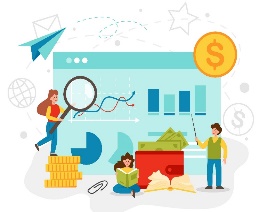 BEVÉTELEK - KIADÁSOK = NYERESÉG Megjegyzés: léteznek úgynevezett "szociális vállalkozások" is. Ezek elsődleges célja a társadalmi hatás elérése, és nem a profitmaximalizálás a tulajdonosok érdekében - ugyanakkor jó üzleti, működési tervvel kell rendelkezniük, amely lehetővé teszi a fenntarthatóságot (lásd a RESTART képzés 5. modulját. Fenntartható, szociális és zöld vállalkozói tevékenység)1. FEJEZET: KKV-k üzleti modelljei (ÜM) 
1.1. Alapmodellek Költségek, kiadások alapanyagok
termelési eszközök (gépek, berendezések, IT)
iroda, gyár, üzletek stb. költségei
humánerőforrás-költségek (beleértve az összes adó- és társadalombiztosítási járulékot!) 
marketing és értékesítési költségek
adminisztrációs költségek (regisztrációs díjak, könyvelés, adminisztráció)
a tőkéhez való hozzáférés költségei 
a pénzügyi tevékenységek költségei (árfolyamveszteség, fizetett kamatok stb.) 
! az összes fizetendő adó és illeték kiszámítása  Bevételek értékesítési bevételek (működési bevételek)előfizetésekből, díjakból, licencekből származó bevételeka vállalkozás fő profiljához közvetve kapcsolódó tevékenységekből származó bevételek (pl. ha van egy raktára, és annak felét bérbe adja másnak).pénzügyi tevékenységekből származó bevételek (az Ön pénzeszközei után fizetett kamatok stb.)Az egyszerűmodell különbséget tesz fix és változó költségek között:  Fix költségek: ezeket attól függetlenül kell kifizetni, hogy mennyi terméket vagy szolgáltatást adunk el.A fix költségek például: az iroda/raktár/üzlet költségei, ha úgy dönt, hogy bérel/vesz egyet, a KKV-k adminisztrációs költségei (könyvelő). Rövid távon a fix költségek közé tartozhatnak a foglalkoztatási költségek is (mivel a munkaerő-piaci feltételek és szabályozások miatt nem könnyű felvenni/elbocsátani a személyzetet), de sokan hosszabb távon változónak számítanak (az adott munkaerőpiac és foglalkoztatási rendszer rugalmasságától függően).Rövid távon az amortizációs/értékcsökkenési költségek is fixek (ha drága berendezést vásárol, akkor azt a következő néhány évben le tudja írni). A változó költségek attól függenek, hogy mennyit termelsz. A tipikus változó költségek a termeléshez szükséges készletek - inputanyagok - költségei.Az egyszeri, alapítási költségek közé tartoznak a cégalapítás jogi költségei, a logó és a webdesign, stb. Számolja ki az összes költséget! Szükség esetén használjon online eszközöket. Fontolja meg a költséghatékony megoldásokat.Az egyszerűmodellt egy előzetes piackutatásra kell építeni, amely részletesen vizsgálja: A potenciális vásárlókat - a lakosság mérete és elérhetősége, valamint az Ön termékeiért/szolgáltatásaiért való fizetési képességük. Ismerje meg a konkrét preferenciákat, részleteket, amelyeket jelenleg vásárolnak, és próbáljon meg hozzáférni a potenciális keresletükhöz valami iránt, amit Ön kínálni kíván. Az Ön potenciális versenytársait - az adott piacon már jelen lévő vállalatok, ár/minőségi szintjük, elérésük a vásárlók tekintetében, marketing- és értékesítési stratégiáik stb. Az Ön potenciális munkatársait - legyenek azok az Ön jövőbeli beszállítói vagy más kisvállalkozások, akikkel nem közvetlenül versenyez, hanem együttműködik (pl. közös üzlet megnyitása, közös logisztika stb.). Többféle módon és szakértői stratégiával is megközelítheti a kutatást, és elegendő adat alapján maga végezheti el, vagy megbízhat valakit, hogy végezze el Ön helyett.1.2: A alapszabályok Az üzleti modell egy általános keret, egy fő és általános megközelítés a vállalkozás működtetésére. Az üzleti terv erre épül, egy részletesebb és strukturáltabb, az Ön vállalkozására szabott információhalmazzal. Kissé eltérő megközelítésben az üzleti modell az Ön bevételszerzési folyamatát határozza meg, míg az üzleti terv az Ön céljait és stratégiáit. Valamennyi megközelítésben, az üzleti terv az üzleti modellből származik. Az üzleti terv elkészítésekor ügyeljen az alábbiakra: professzionális számítási eszközök használata (ÜM szoftverek, alkalmazások stb.) ne habozzon segítséget kérni (tapasztaltabb vállalkozótól, könyvelőtől, marketing szakembertől, a helyi kereskedelmi kamarától, az EBN hálózatától stb.) Ha az egyiktől nem kap elegendő segítséget, forduljon másikhoz, ne adja fel!Számítsa ki a költségeket és bevételeket legalább éves, de inkább 3 éves alapon annak érdekében, hogy: lehetővé váljon mindenféle költség és bevétel kimutatása;lehetővé váljon a trendek és dinamikák megjelenése.Nézze meg a témákat minden oldalról, hogy megtalálja a rejtett költségeket és a további bevételi lehetőségeket. A költségek esetében ne csak a rendszeres költségekre gondoljon, hanem a potenciális, nem gyakori tételekre is (például jogi költségek, stb.). Néhány rejtett költség a nem optimális munka- és folyamatszervezésben rejlik. A bevételek esetében gondoljon az eszközeire más szemszögből - tud-e több pénzt keresni velük? Mi a leghatékonyabb módja az eszközei felhasználásának? (Ha van egy teherautója, amely nem mindig tele van - össze tudja-e vonni a logisztikáját egy másik KKV-val, és bérbe tudja-e adni útvonalainak/rakodócsarnokának egy részét?Különböztesse meg a költségeket és a beruházásokat! (más szóval: költségek és kiadások). Legyen motivált a költségek csökkentésére ott, ahol nem fáj, de: Győződjön meg róla, hogy tisztában van a pénzéért kapott készletek, inputok és emberi erőforrások minőségével.A beruházásoknak az a célja, hogy előre vigyék vállalkozását, és a jövőben több nyereséget hozzanak Önnek. Ne becsülje alá szükségességüket.1.3 A vállalkozás finanszírozásának tipikus módjai 2. FEJEZET: Hagyományos üzleti modellek (ÜM) "Hagyományos üzleti modelleknek" nevezzük a gazdaságainkat meghatározó modelleket, mielőtt az átalakító informatikai megoldások - először az internet, majd a mobilitás, napjainkban pedig az ML és az AI (gépi tanulás és mesterséges intelligencia) - megjelenése teljesen felborította őket. Más szóval, a hagyományos modellek a 20. században jellemző üzleti magatartásformákat jellemzik. Megjegyzés az ipari forradalmakról: a gazdaságtörténet során a jelentős innovációk a meglévő üzleti modelleket arra kényszerítették, hogy átalakuljanak és alkalmazkodjanak az új lehetőségekhez és feltételekhez. A történészek a mezőgazdaság, majd a gyártás kialakulását tartják felelősnek a meglévő "üzleti modellek" teljes átalakulásáért.  Az első ipari forradalom (a gőzgépnek és a gépesítésnek köszönhetően), a második (az elektromosság feltalálása és az ipari munkamegosztás miatt), a harmadik (a globális termelési láncok létrehozásával a 20. század 2. felében) és a negyedik (az IT és a robotizáció által támogatott) mind arra kényszerítette a gazdasági szereplőket, hogy újragondolják stratégiáikat és üzleti modelljeiket. Az új IT-fejlesztések és a mesterséges intelligencia által vezérelt ötödik forradalom a küszöbön áll - az új modellekre való átállást a mindennapjainkban tapasztaljuk. 2.1 B2CAz üzletektől a fogyasztókig - A hagyományos kisvállalkozások az emberi társadalmak hajnala óta léteznek. Egyszerűen arra a felismerésre épülnek, hogy egy kisvállalkozás - eredetileg egy családon belül vagy szakemberek egy meghatározott csoportjával (céhek, stb.) - képes árukat és szolgáltatásokat előállítani, kínálni más emberek, a közösségük, a vásárlóik - számára. Ha közvetlenül el akarja érni a vásárlóit, akkor értékesítési lehetőségeket kell találnia, hogy találkozhasson velük. Egy B2C üzleti modellben a vállalkozónak terveznie kell...A termékek/szolgáltatások előállítása vagy beszerzéseVagy közvetlenül alapanyagokból/szállított alkatrészekből történő előállítás, Vagy áruk beszerzéseA logisztika és az értékesítési pontokHol kell tárolni és hogyan kell eljuttatni a terméket/szolgáltatást az értékesítési pontra.Hol találkozik a vevővel - értékesítési pontMarketing és promócióHogyan lehet meggyőzni az ügyfeleket, hogy megvásárolják ezeket a termékeket/szolgáltatásokat? Hogyan lehet magát a vállalatot márkázni, forgalmazni, népszerűsíteni?Cserébe ...Közvetlen választ kap az ügyfelektől a termékekre/szolgáltatásokra.Friss adatokhoz jut az értékesítésről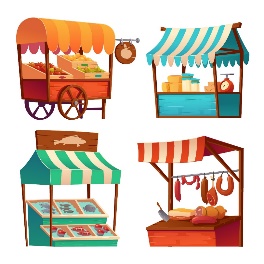 2.2 B2BVállalkozástól vállalkozásig (és hasonlóképpen, vállalkozástól kormányzatig) - Az áruk és szolgáltatások értékesítése egy másik vállalatnak vagy állami/kormányzati szerveknek több szempontból is különbözik az egyszerű B2C üzletektől. A legfontosabb, hogy sokkal kisebb számú ügyféllel kell foglalkoznia, de cserébe nehezebb megszerezni őket, és sokkal fontosabb, hogy megtartsa őket (vagy legalábbis jó portfóliót építsen ki, hogy ne csak 1-2 egyedüli vásárlótól függjön).Egy B2B üzleti modellben a vállalkozónak terveznie kell…A termékek/szolgáltatások előállítása vagy beszerzéseKözvetlen termelés alapanyagokból/szállított alkatrészekből, szolgáltatások létrehozása. Üzleti/kormányzati vevők vagy kiskereskedők eléréseVagy eladás más vállalatoknak és/vagy állami szereplőknek.Vagy eladás a forgalmazóknak, kiskereskedőknek, akik aztán felelősek a termék piacra juttatásáért.Üzleti/kormányzati vevőknek szóló marketing (a B2C-től eltérő marketing).Hogyan lehet meggyőzni az ügyfeleket/kiskereskedőket, hogy megvásárolják ezeket a termékeket/szolgáltatásokat? Hogyan lehet magát a vállalatot márkázni, forgalmazni, népszerűsíteni?Cserébe ...Általában nagyobb mennyiségben történő gyártás szükségesHosszabb távú, stabilabb szerződések segíthetik a vállalat fenntarthatóságát.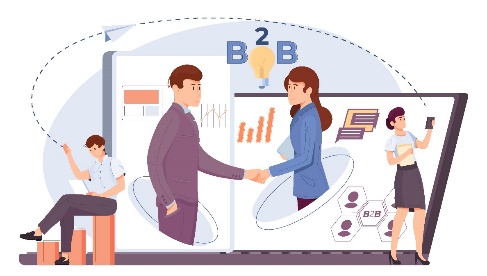 2.3 FranchiseA franchise-modellben a koncepció egy sikeres modellre épül, amely bizonyítottan működik és nyereséget termel az adott környezetben. Ennek a modellnek a tulajdonosa - a franchise-szolgáltató - eladja a "receptet" - a franchise-vevőnek. A recept tartalmazza a pontos üzleti modellt, a márkát és a vonatkozó szellemi tulajdont, gyakran a beszállítói/beszállítói kapcsolatokat, valamint a működésre vonatkozó némileg szigorú szabályokat (a fő márka védelme érdekében).A franchise modellben a vállalkozónak terveznie kell...A termékek/szolgáltatások előállítása vagy beszerzéseSzigorú recept alapján, általában erős franchise-követelményekkel. Gyakran közvetlen hozzáféréssel a beszállítókhoz/beszállítókhoz.A logisztika és az értékesítési pontokHol és hogyan nyíljon meg az új franchise üzlet? Van-e rá elegendő helyi kereslet?Marketing és promócióÁltalában a franchise szintjén történikMégis helyi marketinget kell végezni (legalábbis a piaci bevezetés tekintetében). Cserébe ...Nem kell egy egész vállalkozást a semmiből kitalálni.A franchise-díjakat a franchise-tulajdonosnak kell fizetni.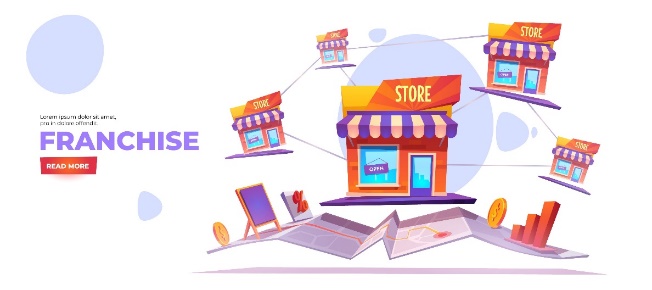 2.4 KKV-k a belföldi gazdaságbanHa egy KKV-k egy adott helyi környezetben - a városban, megyében, régióban vagy országban - működnek, akkor különleges követelményeknek kell megfelelniük: Meg kell felelnie a helyi és nemzeti szabályozás követelményeinek - az adózás, a számvitel és az adminisztráció tekintetében, de a munkavédelem, a munkaügyi törvények, a környezeti veszélyek kezelése stb. tekintetében is. Ezek a feltételek országonként eltérőek lehetnek, és bár az Európai Unióban (az európai egységes piac fogalma alapján) többnyire (bár nem teljesen) harmonizáltak. Üzleti modelljének kialakításakor győződjön meg arról, hogy a más országból érkező - kevesebb követelménynek megfelelni kényszerülő - konkurencia nem veszélyezteti-e az Ön gazdasági sikerét. Ez különösen fontos a határokon átnyúló területeken.A csak a hazai piacon vagy az alatt működő vállalkozásnak is vannak előnyei a nemzetközi/globális gazdasági szereplőkkel szemben:A globális piacon innovatívnak lenni komoly kihívás. Helyi, nemzeti szinten azonban utánzással/adaptációval lehet innovatívnak lenni - azaz egy jó üzleti ötletet átvenni és a helyi viszonyokhoz igazítani. (Győződjön meg róla, hogy nem sérti meg a szellemi tulajdonjogokat.) A helyi nyelvek ismerete, a helyi kultúra és társadalom megértése kulcsfontosságú előny egy vállalat számára az ügyfelek elérésében. Mégis, különösen az egyre egységesebbé váló globális üzleti kultúra (a globális közösségi média és a globális szolgáltatások által meghatározott trendek), valamint a magas szintű fordítás és a mesterséges intelligencia megoldások által nyújtott chatbotok elérhetősége miatt várhatóan a közeljövőben csökkenni fog ez a "védő" jelleg, hogy csak nemzeti szereplőnek kell lenni.3. FEJEZET: A 21. század üzleti modelljei Amint az előző fejezetekben említettük, a technológia - különösen az információs és kommunikációs, digitális technológiák - megjelenése megváltoztatta a gazdaságot a 20. század 2. felében, lehetőséget teremtve a termelés és a szolgáltatások globalizációjára, és a mai technológiai fejlődés még szélesebb körű új üzleti modellek megjelenését teszi lehetővé. Az Európai Unió rendelkezik egy digitalizációs stratégiával, amely a jövőre vonatkozó célokat határoz meg, és forrásokat különít el ezek eléréséhez.  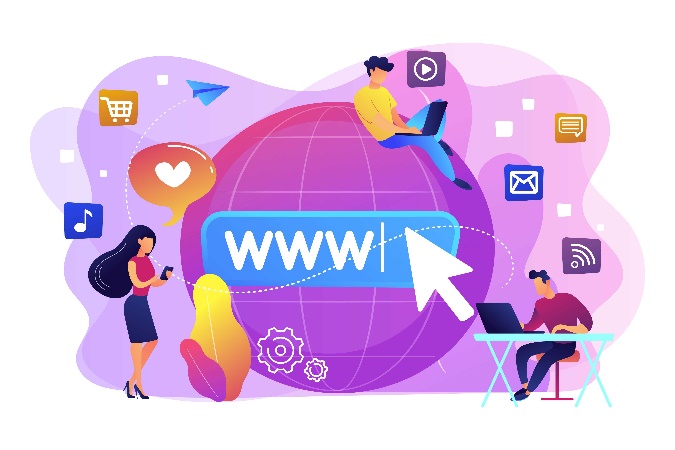 3.1 Európai és globális piacok A média és az üzleti élet globalizációja a 20. század második felében előkészítette az utat a 20. század végén felszínre került globális termelési és innovációs láncok számára. Ez a globális gazdasági modell a költséghatékonyság optimalizálására épült (gyakran figyelmen kívül hagyva az alacsony költségű termeléshez kapcsolódó negatív emberi, demokratikus és környezeti szempontokat).Míg a 21. században számos esemény lelassította vagy akár vissza is fordította a globalizációs trendeket (például a geopolitikai események, Kína önálló kutatási, fejlesztési és innovációs (K+F+I) kapacitásának növekedése, a COVID-19 válság, a globális közlekedés éghajlatváltozásra gyakorolt hatásának felismerése, a jelenlegi energiaválság és az olaj-/gázfüggőség stb. ) számos más tényező tovább fokozta a termékek és szolgáltatások globális termelését és forgalmazását (például a szélessávú internetkapcsolatok egyre szélesebb körű elérhetősége, a távmunka és a globális, virtuális csapatmunka fejlődése (RESTART Képzési Modul 1), számos nyelvi korlát leküzdése a gépi tanulási technológiák révén, stb.)Az Európai Unió kiemelt prioritásként kezelte az európai gazdasági versenyképesség növelését az egységes európai piac létrehozásával, amely közös szabályozásokra és szabványokra épül, amelyek lehetővé teszik az európai vállalatok számára, hogy viszonylag könnyen működjenek határokon átnyúlóan, termékeket és szolgáltatásokat kínáljanak, banki, jogi, adóügyi és tanácsadói szolgáltatásokat vegyenek igénybe anélkül, hogy minden egyes országban leányvállalatokat kellene nyitniuk. Az európai piacon való működéshez meg kell ismerkednie a vonatkozó szabályozásokkal, uniós adószámra van szüksége, és részletes piaci elemzést kell készítenie arról, hogy megéri-e cégének a nemzetközivé válásba fektetni. Nem minden új vállalatnak kell közvetlenül versenyeznie a globális piacon, de a gazdasági környezet, a lehetőségek elérhetősége és az általános trendek miatt minden új vállalatnak tisztában kell lennie azzal, hogy hol helyezkedik el nemcsak a hazai, hanem az európai és a globális piacon is.3.2 Start-up-okA legtöbb vállalkozás mikro- és kisvállalkozásként indul (bár az ellenkezőjére is van példa: fúziók, felvásárlások vagy nagyobb holdingok felbomlása révén létrejött nagyvállalatok). Mégis, már nagyon korán két, egymástól jelentősen eltérő pályára állhatnak: vagy kisvállalkozássá, vagy start-up vállalkozássá válnak. Mi a különbség? A kisvállalkozások célja, hogy nyereséget termeljenek, megélhetést biztosítsanak, kiszolgálják ügyfeleiket, de nem meghatározó szereplői a gazdaságuknak.  A start-up vállalkozásoknak lehetőségük van a hirtelen és jelentős növekedésre a „skálázás” révén - általában a technológia felhasználásával -, így kis időn belül nemzetközi szereplővé válhatnak. A start-upok olyan technológiára építik üzleti modelljüket, amely lehetővé teszi számukra, hogy ne csak megduplázzák vagy megháromszorozzák gazdasági teljesítményüket, hanem néhány hónap vagy év alatt megtízszerezzék, megszázszorozzák vagy akár megezerszerezzék.A sikeres start-upok gyakran születnek globálisnak - már a kezdetektől fogva olyan termékeket - de sokkal gyakrabban szolgáltatásokat - kínálnak, amelyekre az egész világon igény van, esetleg kisebb lokalizációs erőfeszítésekkel. A start-up vállalkozások mindig nagyon innovatívak és magas kockázati tényezőt tartalmaznak. A start-upoknak csak kis hányada sikeres nemzetközi, és még kisebb hányada globális szinten. A start-upok finanszírozásának a korai szakaszokban kockázatbarát tőkebevonást kell tartalmaznia. Egy tipikus ciklus: Saját tőke, 3F  Üzleti angyalbefektetés vagy crowdfunding  Kockázati tőke  Fúzió és felvásárlás  Tőzsdei tőke. 3.3 Egyéb új üzleti modellekAz alább ismertetett új üzleti modellek néha egymástól függetlenül, néha pedig az alábbi modellek kombinációjaként működnek. Minden esetben egyedi döntést kell hozni ezen elemek ideális kombinációjáról.Megosztáson alapuló gazdaság: A megosztáson alapuló gazdaság mint üzleti modell az erőforrások, meglévő javak és szolgáltatások megosztására épül a potenciális felhasználók között. Szinte mindig a technológia mint a megosztás eszközének használatára épül. A megosztás magában foglalhatja az adott termékek és szolgáltatások létrehozását, előállítását, terjesztését, értékesítését vagy használatát. A megosztáson alapuló gazdaság lehet B2C (például Airbnb) vagy B2B (például coworking irodák). A megosztáson alapuló gazdaság népszerűsítői gyakran állítják, hogy ez egy erőforrás-hatékony és környezetbarát megoldás. Mások rámutatnak, hogy a megosztáson alapuló gazdaság gyakran lehetővé teszi az adóelkerülést, és figyelmen kívül hagyja az egyébként létező ipari szabályokat.Platformgazdaság: A platformgazdaság hasonlít a megosztáson alapuló gazdasághoz, de hangsúlyozza a technológiai platform szerepét, amely összekapcsolja a platformon működő különböző kis gazdasági szereplőket. Legyen szó az Amazonról vagy az Uberről, a platformgazdaság lehetővé teszi, hogy az egyébként a vásárlók széles körét elérni nem képes magánszemélyek elérjék és felajánlják termékeiket/szolgáltatásaikat. Az üzleti modellt komoly hatalmi egyenlőtlenségek is jellemzik (a platform és az egyes szereplők között).On-demand modell: Az igény szerinti modell a technológiai fejlődéshez is kapcsolódik. Egyedülálló lehetőséget kínál az ügyfél számára, hogy a termék/szolgáltatás igénybevételét pontosan a saját preferenciái szerint időzítse. A modern ételkiszállítási szolgáltatások (foodpanda, Wolt) és a streaming média (Spotify, Netflix stb.) erre a modellre épülnek.Szervitizáció és előfizetési modell: A szervitizáció arra a koncepcióra épül, hogy a hagyományos termékeket és egyszeri szolgáltatásokat folyamatosan nyújtott szolgáltatások sorozataként értelmezik újra, általában a folyamatos fejlesztések, frissítések, frissítések, karbantartás és ügyfélszolgálat támogatásával. Ezekért havi, féléves vagy éves előfizetési díjat lehet felszámítani. Tudjon meg többet a szervizelésről a RESTART képzés 6. moduljában.Freemium modell: A freemium modell a szolgáltatások egyszerűsített felépítését kínálja ingyenes előfizetés ellenében, de a fejlettebb - prémium - funkciókat beárazza. Ez segíti a szolgáltatás márkaépítését, marketingjét és kommunikációját azáltal, hogy a szolgáltatást széles ügyfélkörhöz juttatja el, miközben a szakmai ügyfelekből bevételt generál. Ilyen példa a Spotify, a LinkedIn vagy az Evernote és még sok más. Lokalizációs modell: A lokalizáció arra az elképzelésre épül, hogy egy általános terméket/szolgáltatást a helyi környezethez, az adott sajátos társadalmi-gazdasági feltételekhez (nyelv, preferenciák, kulturális értékek, vásárlóerő stb.) igazítanak. Ebben az esetben gondoskodni kell arról, hogy az eredeti termék/szolgáltatás adaptálásának törvényes jogai meglegyenek.4. FEJEZET: Saját üzleti modell megalkotása  Ebben az utolsó fejezetben az üzleti modell felállításának legfontosabb elemei felé mutatunk. Ez magában foglalja az üzleti ötleted erősségeinek, gyengeségeinek, lehetőségeinek és veszélyeinek (a SWOT-elemzés) elkészítését, az előzetes piackutatás alapján. Ezután dolgozza ki a modellt, és keressen mentorokat és partnereket, akikkel együtt dolgozhat!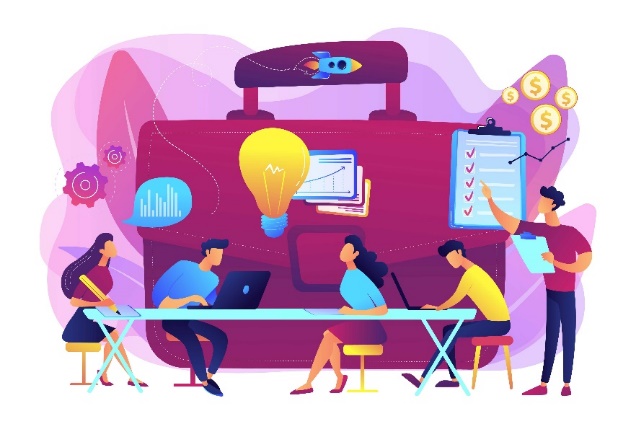 4.1 SWOTElőször is végezze el a piackutatást - vagy végeztesse el valaki mással -, ahogyan azt az 1.1. fejezetben tárgyaltuk. Ismerje meg a potenciális ügyfélkört, preferenciáikat és keresleti kapacitásukat, a versenytársakat és a lehetséges szövetségeket. Ezután pozícionálja magát, illetve a projektötletét, és próbálja meg azonosítani a tervezett vállalkozás erősségeit, gyengeségeit, lehetőségeit és veszélyeit. Írja le ezeket egy mátrixban:További segítség: példák, legjobb gyakorlatok, lépésről-lépésre útmutatóA SWOT alapján meg tudja határozni az üzleti modelljének fő tendenciáit. Képes-e elérni a nagy vásárlóerővel rendelkező vásárlókat, és magas minőségű exkluzív termékeket kínálni? Vagy inkább a vásárlók szélesebb körét látja el kevésbé exkluzív, de jó minőség/ár arányú termékekkel? Képes-e megbízhatóan ellenőrizni a beszállításait, vagy ki van szolgáltatva a nagyobb hatalmaknak a beszállítók oldalán? Az Ön beszállításai hazaiak, vagy importált alapanyagokra támaszkodik? Offline értékesítési lehetőséghez nyúl, vagy jobb, ha az interneten keresztül megy? Képes-e közvetlenül megszólítani a vásárlóit és webshopot üzemeltetni, vagy inkább egy online piactérhez - platformhoz - fordul? Az ilyen kérdésekre adott válaszai alapján felvázolhatja üzleti modelljének fő tervezési kereteit.4.2 Technikák és eszközökA kiválasztott üzleti modell alapján összeállíthatja üzleti tervét. Az üzleti terv egy olyan írásos dokumentum, amely felvázolja azokat a konkrét stratégiákat, célokat és taktikákat, amelyeket egy KKV (mikro-, kis- és középvállalkozás) a működési és nyereségtermelő céljainak elérése érdekében alkalmaz.  Az üzleti terv lényegében a vállalkozás sikerének tervrajza, amely ütemtervet ad a vállalkozás növekedéséhez és fejlődéséhez az idők során. Különböző technikákat és eszközöket használhat:A.) Használhat - és javasoljuk is - egy régimódi táblázatkezelő szoftvert - Excel stb. - és elvégezni a számításokat a költség/kiadási oldalon és a bevételi oldalon.B.) Használhat - és álljon készen arra, hogy ezekből a lehetőségekből többet is használjon! - üzleti modellek létrehozására tervezett online eszközöket, alkalmazásokat használni. Néhány példa: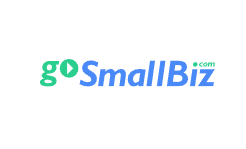 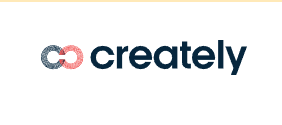 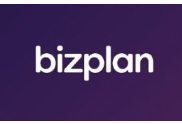 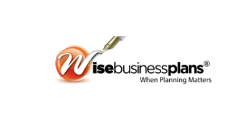 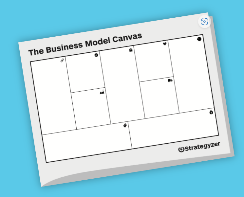 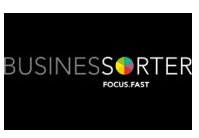 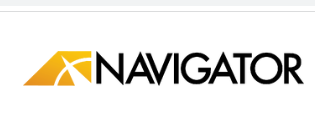 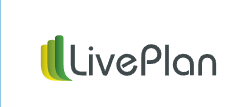 Ha már kitalálta az üzleti modelljét, győződjön meg róla, hogy létrehozta a következőket: One-pager (a projektötlet és az üzleti modell nagyon tömör leírása).5 perces bemutatkozás (hogyan magyarázná el nagyon gyorsan, hogy mi a kulcskoncepció?)Az első 1-3 évre vonatkozó kiadási-bevételi terv tervezet.Pénzforgalmi tervtervezet az első 1-3 évre.Tőkefinanszírozási terv az első 1-3 évreMarketingterv az első 1-3 évre 4.3 Szövetségek és hálózatépítésAz utolsó házi feladat, hogy szövetségeseket, mentorokat és támogatókat találjon - kezdjen hálózatépítésbe!Kapcsolatfelvétel: Helyi és európai kereskedelmi kamarák, kamarai szövetségek.Helyi és európai ágazati szövetségekHelyi és európai vállalkozástámogató központokInnovációs laboratóriumok , innovációs központok (innovatív ötletek esetén) és gyorsítók.Co-working irodákNe feledje: nem mindenki tud majd hasznos információkkal vagy valódi segítséggel szolgálni, de keressen továbbra is támogatást, mentorokat és partnereket. Soha ne habozzon tanulni másoktól. Ne feledje: nemcsak a jó gyakorlatok, hanem a kudarcok és a rossz tapasztalatok is rendkívül hasznos tanulságok a jövőre nézve.Modul: A KKV-k üzleti modelljei a COVID utáni korszakban1. FEJEZET: KKV-k üzleti modelljei (ÜM) A vállalkozások legfontosabb közös célja az értékteremtés és a profitszerzés. A vállalatok abban különböznek egymástól, hogy hogyan tervezik ezt megvalósítani. Az üzleti modell a KKV-k működési és nyereségtermelő modelljének koncepciója: üzleti tervvé alakítása meghatározza a vállalat működésének és nyereségtermelésének pontos működését. BEVÉTELEK - KIADÁSOK = NYERESÉG Megjegyzés: léteznek úgynevezett "szociális vállalkozások" is. Ezek elsődleges célja a társadalmi hatás elérése, és nem a profitmaximalizálás a tulajdonosok érdekében - ugyanakkor jó üzleti, működési tervvel kell rendelkezniük, amely lehetővé teszi a fenntarthatóságot (lásd a RESTART képzés 5. modulját. Fenntartható, szociális és zöld vállalkozói tevékenység)1. FEJEZET: KKV-k üzleti modelljei (ÜM) 
1.1. Alapmodellek Költségek, kiadások alapanyagok
termelési eszközök (gépek, berendezések, IT)
iroda, gyár, üzletek stb. költségei
humánerőforrás-költségek (beleértve az összes adó- és társadalombiztosítási járulékot!) 
marketing és értékesítési költségek
adminisztrációs költségek (regisztrációs díjak, könyvelés, adminisztráció)
a tőkéhez való hozzáférés költségei 
a pénzügyi tevékenységek költségei (árfolyamveszteség, fizetett kamatok stb.) 
! az összes fizetendő adó és illeték kiszámítása  Bevételek értékesítési bevételek (működési bevételek)előfizetésekből, díjakból, licencekből származó bevételeka vállalkozás fő profiljához közvetve kapcsolódó tevékenységekből származó bevételek (pl. ha van egy raktára, és annak felét bérbe adja másnak).pénzügyi tevékenységekből származó bevételek (az Ön pénzeszközei után fizetett kamatok stb.)Az egyszerűmodell különbséget tesz fix és változó költségek között:  Fix költségek: ezeket attól függetlenül kell kifizetni, hogy mennyi terméket vagy szolgáltatást adunk el.A fix költségek például: az iroda/raktár/üzlet költségei, ha úgy dönt, hogy bérel/vesz egyet, a KKV-k adminisztrációs költségei (könyvelő). Rövid távon a fix költségek közé tartozhatnak a foglalkoztatási költségek is (mivel a munkaerő-piaci feltételek és szabályozások miatt nem könnyű felvenni/elbocsátani a személyzetet), de sokan hosszabb távon változónak számítanak (az adott munkaerőpiac és foglalkoztatási rendszer rugalmasságától függően).Rövid távon az amortizációs/értékcsökkenési költségek is fixek (ha drága berendezést vásárol, akkor azt a következő néhány évben le tudja írni). A változó költségek attól függenek, hogy mennyit termelsz. A tipikus változó költségek a termeléshez szükséges készletek - inputanyagok - költségei.Az egyszeri, alapítási költségek közé tartoznak a cégalapítás jogi költségei, a logó és a webdesign, stb. Számolja ki az összes költséget! Szükség esetén használjon online eszközöket. Fontolja meg a költséghatékony megoldásokat.Az egyszerűmodellt egy előzetes piackutatásra kell építeni, amely részletesen vizsgálja: A potenciális vásárlókat - a lakosság mérete és elérhetősége, valamint az Ön termékeiért/szolgáltatásaiért való fizetési képességük. Ismerje meg a konkrét preferenciákat, részleteket, amelyeket jelenleg vásárolnak, és próbáljon meg hozzáférni a potenciális keresletükhöz valami iránt, amit Ön kínálni kíván. Az Ön potenciális versenytársait - az adott piacon már jelen lévő vállalatok, ár/minőségi szintjük, elérésük a vásárlók tekintetében, marketing- és értékesítési stratégiáik stb. Az Ön potenciális munkatársait - legyenek azok az Ön jövőbeli beszállítói vagy más kisvállalkozások, akikkel nem közvetlenül versenyez, hanem együttműködik (pl. közös üzlet megnyitása, közös logisztika stb.). Többféle módon és szakértői stratégiával is megközelítheti a kutatást, és elegendő adat alapján maga végezheti el, vagy megbízhat valakit, hogy végezze el Ön helyett.1.2: A alapszabályok Az üzleti modell egy általános keret, egy fő és általános megközelítés a vállalkozás működtetésére. Az üzleti terv erre épül, egy részletesebb és strukturáltabb, az Ön vállalkozására szabott információhalmazzal. Kissé eltérő megközelítésben az üzleti modell az Ön bevételszerzési folyamatát határozza meg, míg az üzleti terv az Ön céljait és stratégiáit. Valamennyi megközelítésben, az üzleti terv az üzleti modellből származik. Az üzleti terv elkészítésekor ügyeljen az alábbiakra: professzionális számítási eszközök használata (ÜM szoftverek, alkalmazások stb.) ne habozzon segítséget kérni (tapasztaltabb vállalkozótól, könyvelőtől, marketing szakembertől, a helyi kereskedelmi kamarától, az EBN hálózatától stb.) Ha az egyiktől nem kap elegendő segítséget, forduljon másikhoz, ne adja fel!Számítsa ki a költségeket és bevételeket legalább éves, de inkább 3 éves alapon annak érdekében, hogy: lehetővé váljon mindenféle költség és bevétel kimutatása;lehetővé váljon a trendek és dinamikák megjelenése.Nézze meg a témákat minden oldalról, hogy megtalálja a rejtett költségeket és a további bevételi lehetőségeket. A költségek esetében ne csak a rendszeres költségekre gondoljon, hanem a potenciális, nem gyakori tételekre is (például jogi költségek, stb.). Néhány rejtett költség a nem optimális munka- és folyamatszervezésben rejlik. A bevételek esetében gondoljon az eszközeire más szemszögből - tud-e több pénzt keresni velük? Mi a leghatékonyabb módja az eszközei felhasználásának? (Ha van egy teherautója, amely nem mindig tele van - össze tudja-e vonni a logisztikáját egy másik KKV-val, és bérbe tudja-e adni útvonalainak/rakodócsarnokának egy részét?Különböztesse meg a költségeket és a beruházásokat! (más szóval: költségek és kiadások). Legyen motivált a költségek csökkentésére ott, ahol nem fáj, de: Győződjön meg róla, hogy tisztában van a pénzéért kapott készletek, inputok és emberi erőforrások minőségével.A beruházásoknak az a célja, hogy előre vigyék vállalkozását, és a jövőben több nyereséget hozzanak Önnek. Ne becsülje alá szükségességüket.1.3 A vállalkozás finanszírozásának tipikus módjai 2. FEJEZET: Hagyományos üzleti modellek (ÜM) "Hagyományos üzleti modelleknek" nevezzük a gazdaságainkat meghatározó modelleket, mielőtt az átalakító informatikai megoldások - először az internet, majd a mobilitás, napjainkban pedig az ML és az AI (gépi tanulás és mesterséges intelligencia) - megjelenése teljesen felborította őket. Más szóval, a hagyományos modellek a 20. században jellemző üzleti magatartásformákat jellemzik. Megjegyzés az ipari forradalmakról: a gazdaságtörténet során a jelentős innovációk a meglévő üzleti modelleket arra kényszerítették, hogy átalakuljanak és alkalmazkodjanak az új lehetőségekhez és feltételekhez. A történészek a mezőgazdaság, majd a gyártás kialakulását tartják felelősnek a meglévő "üzleti modellek" teljes átalakulásáért.  Az első ipari forradalom (a gőzgépnek és a gépesítésnek köszönhetően), a második (az elektromosság feltalálása és az ipari munkamegosztás miatt), a harmadik (a globális termelési láncok létrehozásával a 20. század 2. felében) és a negyedik (az IT és a robotizáció által támogatott) mind arra kényszerítette a gazdasági szereplőket, hogy újragondolják stratégiáikat és üzleti modelljeiket. Az új IT-fejlesztések és a mesterséges intelligencia által vezérelt ötödik forradalom a küszöbön áll - az új modellekre való átállást a mindennapjainkban tapasztaljuk. 2.1 B2CAz üzletektől a fogyasztókig - A hagyományos kisvállalkozások az emberi társadalmak hajnala óta léteznek. Egyszerűen arra a felismerésre épülnek, hogy egy kisvállalkozás - eredetileg egy családon belül vagy szakemberek egy meghatározott csoportjával (céhek, stb.) - képes árukat és szolgáltatásokat előállítani, kínálni más emberek, a közösségük, a vásárlóik - számára. Ha közvetlenül el akarja érni a vásárlóit, akkor értékesítési lehetőségeket kell találnia, hogy találkozhasson velük. Egy B2C üzleti modellben a vállalkozónak terveznie kell...A termékek/szolgáltatások előállítása vagy beszerzéseVagy közvetlenül alapanyagokból/szállított alkatrészekből történő előállítás, Vagy áruk beszerzéseA logisztika és az értékesítési pontokHol kell tárolni és hogyan kell eljuttatni a terméket/szolgáltatást az értékesítési pontra.Hol találkozik a vevővel - értékesítési pontMarketing és promócióHogyan lehet meggyőzni az ügyfeleket, hogy megvásárolják ezeket a termékeket/szolgáltatásokat? Hogyan lehet magát a vállalatot márkázni, forgalmazni, népszerűsíteni?Cserébe ...Közvetlen választ kap az ügyfelektől a termékekre/szolgáltatásokra.Friss adatokhoz jut az értékesítésről2.2 B2BVállalkozástól vállalkozásig (és hasonlóképpen, vállalkozástól kormányzatig) - Az áruk és szolgáltatások értékesítése egy másik vállalatnak vagy állami/kormányzati szerveknek több szempontból is különbözik az egyszerű B2C üzletektől. A legfontosabb, hogy sokkal kisebb számú ügyféllel kell foglalkoznia, de cserébe nehezebb megszerezni őket, és sokkal fontosabb, hogy megtartsa őket (vagy legalábbis jó portfóliót építsen ki, hogy ne csak 1-2 egyedüli vásárlótól függjön).Egy B2B üzleti modellben a vállalkozónak terveznie kell…A termékek/szolgáltatások előállítása vagy beszerzéseKözvetlen termelés alapanyagokból/szállított alkatrészekből, szolgáltatások létrehozása. Üzleti/kormányzati vevők vagy kiskereskedők eléréseVagy eladás más vállalatoknak és/vagy állami szereplőknek.Vagy eladás a forgalmazóknak, kiskereskedőknek, akik aztán felelősek a termék piacra juttatásáért.Üzleti/kormányzati vevőknek szóló marketing (a B2C-től eltérő marketing).Hogyan lehet meggyőzni az ügyfeleket/kiskereskedőket, hogy megvásárolják ezeket a termékeket/szolgáltatásokat? Hogyan lehet magát a vállalatot márkázni, forgalmazni, népszerűsíteni?Cserébe ...Általában nagyobb mennyiségben történő gyártás szükségesHosszabb távú, stabilabb szerződések segíthetik a vállalat fenntarthatóságát.2.3 FranchiseA franchise-modellben a koncepció egy sikeres modellre épül, amely bizonyítottan működik és nyereséget termel az adott környezetben. Ennek a modellnek a tulajdonosa - a franchise-szolgáltató - eladja a "receptet" - a franchise-vevőnek. A recept tartalmazza a pontos üzleti modellt, a márkát és a vonatkozó szellemi tulajdont, gyakran a beszállítói/beszállítói kapcsolatokat, valamint a működésre vonatkozó némileg szigorú szabályokat (a fő márka védelme érdekében).A franchise modellben a vállalkozónak terveznie kell...A termékek/szolgáltatások előállítása vagy beszerzéseSzigorú recept alapján, általában erős franchise-követelményekkel. Gyakran közvetlen hozzáféréssel a beszállítókhoz/beszállítókhoz.A logisztika és az értékesítési pontokHol és hogyan nyíljon meg az új franchise üzlet? Van-e rá elegendő helyi kereslet?Marketing és promócióÁltalában a franchise szintjén történikMégis helyi marketinget kell végezni (legalábbis a piaci bevezetés tekintetében). Cserébe ...Nem kell egy egész vállalkozást a semmiből kitalálni.A franchise-díjakat a franchise-tulajdonosnak kell fizetni.2.4 KKV-k a belföldi gazdaságbanHa egy KKV-k egy adott helyi környezetben - a városban, megyében, régióban vagy országban - működnek, akkor különleges követelményeknek kell megfelelniük: Meg kell felelnie a helyi és nemzeti szabályozás követelményeinek - az adózás, a számvitel és az adminisztráció tekintetében, de a munkavédelem, a munkaügyi törvények, a környezeti veszélyek kezelése stb. tekintetében is. Ezek a feltételek országonként eltérőek lehetnek, és bár az Európai Unióban (az európai egységes piac fogalma alapján) többnyire (bár nem teljesen) harmonizáltak. Üzleti modelljének kialakításakor győződjön meg arról, hogy a más országból érkező - kevesebb követelménynek megfelelni kényszerülő - konkurencia nem veszélyezteti-e az Ön gazdasági sikerét. Ez különösen fontos a határokon átnyúló területeken.A csak a hazai piacon vagy az alatt működő vállalkozásnak is vannak előnyei a nemzetközi/globális gazdasági szereplőkkel szemben:A globális piacon innovatívnak lenni komoly kihívás. Helyi, nemzeti szinten azonban utánzással/adaptációval lehet innovatívnak lenni - azaz egy jó üzleti ötletet átvenni és a helyi viszonyokhoz igazítani. (Győződjön meg róla, hogy nem sérti meg a szellemi tulajdonjogokat.) A helyi nyelvek ismerete, a helyi kultúra és társadalom megértése kulcsfontosságú előny egy vállalat számára az ügyfelek elérésében. Mégis, különösen az egyre egységesebbé váló globális üzleti kultúra (a globális közösségi média és a globális szolgáltatások által meghatározott trendek), valamint a magas szintű fordítás és a mesterséges intelligencia megoldások által nyújtott chatbotok elérhetősége miatt várhatóan a közeljövőben csökkenni fog ez a "védő" jelleg, hogy csak nemzeti szereplőnek kell lenni.3. FEJEZET: A 21. század üzleti modelljei Amint az előző fejezetekben említettük, a technológia - különösen az információs és kommunikációs, digitális technológiák - megjelenése megváltoztatta a gazdaságot a 20. század 2. felében, lehetőséget teremtve a termelés és a szolgáltatások globalizációjára, és a mai technológiai fejlődés még szélesebb körű új üzleti modellek megjelenését teszi lehetővé. Az Európai Unió rendelkezik egy digitalizációs stratégiával, amely a jövőre vonatkozó célokat határoz meg, és forrásokat különít el ezek eléréséhez.  3.1 Európai és globális piacok A média és az üzleti élet globalizációja a 20. század második felében előkészítette az utat a 20. század végén felszínre került globális termelési és innovációs láncok számára. Ez a globális gazdasági modell a költséghatékonyság optimalizálására épült (gyakran figyelmen kívül hagyva az alacsony költségű termeléshez kapcsolódó negatív emberi, demokratikus és környezeti szempontokat).Míg a 21. században számos esemény lelassította vagy akár vissza is fordította a globalizációs trendeket (például a geopolitikai események, Kína önálló kutatási, fejlesztési és innovációs (K+F+I) kapacitásának növekedése, a COVID-19 válság, a globális közlekedés éghajlatváltozásra gyakorolt hatásának felismerése, a jelenlegi energiaválság és az olaj-/gázfüggőség stb. ) számos más tényező tovább fokozta a termékek és szolgáltatások globális termelését és forgalmazását (például a szélessávú internetkapcsolatok egyre szélesebb körű elérhetősége, a távmunka és a globális, virtuális csapatmunka fejlődése (RESTART Képzési Modul 1), számos nyelvi korlát leküzdése a gépi tanulási technológiák révén, stb.)Az Európai Unió kiemelt prioritásként kezelte az európai gazdasági versenyképesség növelését az egységes európai piac létrehozásával, amely közös szabályozásokra és szabványokra épül, amelyek lehetővé teszik az európai vállalatok számára, hogy viszonylag könnyen működjenek határokon átnyúlóan, termékeket és szolgáltatásokat kínáljanak, banki, jogi, adóügyi és tanácsadói szolgáltatásokat vegyenek igénybe anélkül, hogy minden egyes országban leányvállalatokat kellene nyitniuk. Az európai piacon való működéshez meg kell ismerkednie a vonatkozó szabályozásokkal, uniós adószámra van szüksége, és részletes piaci elemzést kell készítenie arról, hogy megéri-e cégének a nemzetközivé válásba fektetni. Nem minden új vállalatnak kell közvetlenül versenyeznie a globális piacon, de a gazdasági környezet, a lehetőségek elérhetősége és az általános trendek miatt minden új vállalatnak tisztában kell lennie azzal, hogy hol helyezkedik el nemcsak a hazai, hanem az európai és a globális piacon is.3.2 Start-up-okA legtöbb vállalkozás mikro- és kisvállalkozásként indul (bár az ellenkezőjére is van példa: fúziók, felvásárlások vagy nagyobb holdingok felbomlása révén létrejött nagyvállalatok). Mégis, már nagyon korán két, egymástól jelentősen eltérő pályára állhatnak: vagy kisvállalkozássá, vagy start-up vállalkozássá válnak. Mi a különbség? A kisvállalkozások célja, hogy nyereséget termeljenek, megélhetést biztosítsanak, kiszolgálják ügyfeleiket, de nem meghatározó szereplői a gazdaságuknak.  A start-up vállalkozásoknak lehetőségük van a hirtelen és jelentős növekedésre a „skálázás” révén - általában a technológia felhasználásával -, így kis időn belül nemzetközi szereplővé válhatnak. A start-upok olyan technológiára építik üzleti modelljüket, amely lehetővé teszi számukra, hogy ne csak megduplázzák vagy megháromszorozzák gazdasági teljesítményüket, hanem néhány hónap vagy év alatt megtízszerezzék, megszázszorozzák vagy akár megezerszerezzék.A sikeres start-upok gyakran születnek globálisnak - már a kezdetektől fogva olyan termékeket - de sokkal gyakrabban szolgáltatásokat - kínálnak, amelyekre az egész világon igény van, esetleg kisebb lokalizációs erőfeszítésekkel. A start-up vállalkozások mindig nagyon innovatívak és magas kockázati tényezőt tartalmaznak. A start-upoknak csak kis hányada sikeres nemzetközi, és még kisebb hányada globális szinten. A start-upok finanszírozásának a korai szakaszokban kockázatbarát tőkebevonást kell tartalmaznia. Egy tipikus ciklus: Saját tőke, 3F  Üzleti angyalbefektetés vagy crowdfunding  Kockázati tőke  Fúzió és felvásárlás  Tőzsdei tőke. 3.3 Egyéb új üzleti modellekAz alább ismertetett új üzleti modellek néha egymástól függetlenül, néha pedig az alábbi modellek kombinációjaként működnek. Minden esetben egyedi döntést kell hozni ezen elemek ideális kombinációjáról.Megosztáson alapuló gazdaság: A megosztáson alapuló gazdaság mint üzleti modell az erőforrások, meglévő javak és szolgáltatások megosztására épül a potenciális felhasználók között. Szinte mindig a technológia mint a megosztás eszközének használatára épül. A megosztás magában foglalhatja az adott termékek és szolgáltatások létrehozását, előállítását, terjesztését, értékesítését vagy használatát. A megosztáson alapuló gazdaság lehet B2C (például Airbnb) vagy B2B (például coworking irodák). A megosztáson alapuló gazdaság népszerűsítői gyakran állítják, hogy ez egy erőforrás-hatékony és környezetbarát megoldás. Mások rámutatnak, hogy a megosztáson alapuló gazdaság gyakran lehetővé teszi az adóelkerülést, és figyelmen kívül hagyja az egyébként létező ipari szabályokat.Platformgazdaság: A platformgazdaság hasonlít a megosztáson alapuló gazdasághoz, de hangsúlyozza a technológiai platform szerepét, amely összekapcsolja a platformon működő különböző kis gazdasági szereplőket. Legyen szó az Amazonról vagy az Uberről, a platformgazdaság lehetővé teszi, hogy az egyébként a vásárlók széles körét elérni nem képes magánszemélyek elérjék és felajánlják termékeiket/szolgáltatásaikat. Az üzleti modellt komoly hatalmi egyenlőtlenségek is jellemzik (a platform és az egyes szereplők között).On-demand modell: Az igény szerinti modell a technológiai fejlődéshez is kapcsolódik. Egyedülálló lehetőséget kínál az ügyfél számára, hogy a termék/szolgáltatás igénybevételét pontosan a saját preferenciái szerint időzítse. A modern ételkiszállítási szolgáltatások (foodpanda, Wolt) és a streaming média (Spotify, Netflix stb.) erre a modellre épülnek.Szervitizáció és előfizetési modell: A szervitizáció arra a koncepcióra épül, hogy a hagyományos termékeket és egyszeri szolgáltatásokat folyamatosan nyújtott szolgáltatások sorozataként értelmezik újra, általában a folyamatos fejlesztések, frissítések, frissítések, karbantartás és ügyfélszolgálat támogatásával. Ezekért havi, féléves vagy éves előfizetési díjat lehet felszámítani. Tudjon meg többet a szervizelésről a RESTART képzés 6. moduljában.Freemium modell: A freemium modell a szolgáltatások egyszerűsített felépítését kínálja ingyenes előfizetés ellenében, de a fejlettebb - prémium - funkciókat beárazza. Ez segíti a szolgáltatás márkaépítését, marketingjét és kommunikációját azáltal, hogy a szolgáltatást széles ügyfélkörhöz juttatja el, miközben a szakmai ügyfelekből bevételt generál. Ilyen példa a Spotify, a LinkedIn vagy az Evernote és még sok más. Lokalizációs modell: A lokalizáció arra az elképzelésre épül, hogy egy általános terméket/szolgáltatást a helyi környezethez, az adott sajátos társadalmi-gazdasági feltételekhez (nyelv, preferenciák, kulturális értékek, vásárlóerő stb.) igazítanak. Ebben az esetben gondoskodni kell arról, hogy az eredeti termék/szolgáltatás adaptálásának törvényes jogai meglegyenek.4. FEJEZET: Saját üzleti modell megalkotása  Ebben az utolsó fejezetben az üzleti modell felállításának legfontosabb elemei felé mutatunk. Ez magában foglalja az üzleti ötleted erősségeinek, gyengeségeinek, lehetőségeinek és veszélyeinek (a SWOT-elemzés) elkészítését, az előzetes piackutatás alapján. Ezután dolgozza ki a modellt, és keressen mentorokat és partnereket, akikkel együtt dolgozhat!4.1 SWOTElőször is végezze el a piackutatást - vagy végeztesse el valaki mással -, ahogyan azt az 1.1. fejezetben tárgyaltuk. Ismerje meg a potenciális ügyfélkört, preferenciáikat és keresleti kapacitásukat, a versenytársakat és a lehetséges szövetségeket. Ezután pozícionálja magát, illetve a projektötletét, és próbálja meg azonosítani a tervezett vállalkozás erősségeit, gyengeségeit, lehetőségeit és veszélyeit. Írja le ezeket egy mátrixban:További segítség: példák, legjobb gyakorlatok, lépésről-lépésre útmutatóA SWOT alapján meg tudja határozni az üzleti modelljének fő tendenciáit. Képes-e elérni a nagy vásárlóerővel rendelkező vásárlókat, és magas minőségű exkluzív termékeket kínálni? Vagy inkább a vásárlók szélesebb körét látja el kevésbé exkluzív, de jó minőség/ár arányú termékekkel? Képes-e megbízhatóan ellenőrizni a beszállításait, vagy ki van szolgáltatva a nagyobb hatalmaknak a beszállítók oldalán? Az Ön beszállításai hazaiak, vagy importált alapanyagokra támaszkodik? Offline értékesítési lehetőséghez nyúl, vagy jobb, ha az interneten keresztül megy? Képes-e közvetlenül megszólítani a vásárlóit és webshopot üzemeltetni, vagy inkább egy online piactérhez - platformhoz - fordul? Az ilyen kérdésekre adott válaszai alapján felvázolhatja üzleti modelljének fő tervezési kereteit.4.2 Technikák és eszközökA kiválasztott üzleti modell alapján összeállíthatja üzleti tervét. Az üzleti terv egy olyan írásos dokumentum, amely felvázolja azokat a konkrét stratégiákat, célokat és taktikákat, amelyeket egy KKV (mikro-, kis- és középvállalkozás) a működési és nyereségtermelő céljainak elérése érdekében alkalmaz.  Az üzleti terv lényegében a vállalkozás sikerének tervrajza, amely ütemtervet ad a vállalkozás növekedéséhez és fejlődéséhez az idők során. Különböző technikákat és eszközöket használhat:A.) Használhat - és javasoljuk is - egy régimódi táblázatkezelő szoftvert - Excel stb. - és elvégezni a számításokat a költség/kiadási oldalon és a bevételi oldalon.B.) Használhat - és álljon készen arra, hogy ezekből a lehetőségekből többet is használjon! - üzleti modellek létrehozására tervezett online eszközöket, alkalmazásokat használni. Néhány példa:Ha már kitalálta az üzleti modelljét, győződjön meg róla, hogy létrehozta a következőket: One-pager (a projektötlet és az üzleti modell nagyon tömör leírása).5 perces bemutatkozás (hogyan magyarázná el nagyon gyorsan, hogy mi a kulcskoncepció?)Az első 1-3 évre vonatkozó kiadási-bevételi terv tervezet.Pénzforgalmi tervtervezet az első 1-3 évre.Tőkefinanszírozási terv az első 1-3 évreMarketingterv az első 1-3 évre 4.3 Szövetségek és hálózatépítésAz utolsó házi feladat, hogy szövetségeseket, mentorokat és támogatókat találjon - kezdjen hálózatépítésbe!Kapcsolatfelvétel: Helyi és európai kereskedelmi kamarák, kamarai szövetségek.Helyi és európai ágazati szövetségekHelyi és európai vállalkozástámogató központokInnovációs laboratóriumok , innovációs központok (innovatív ötletek esetén) és gyorsítók.Co-working irodákNe feledje: nem mindenki tud majd hasznos információkkal vagy valódi segítséggel szolgálni, de keressen továbbra is támogatást, mentorokat és partnereket. Soha ne habozzon tanulni másoktól. Ne feledje: nemcsak a jó gyakorlatok, hanem a kudarcok és a rossz tapasztalatok is rendkívül hasznos tanulságok a jövőre nézve.Modul: A KKV-k üzleti modelljei a COVID utáni korszakban1. FEJEZET: KKV-k üzleti modelljei (ÜM) A vállalkozások legfontosabb közös célja az értékteremtés és a profitszerzés. A vállalatok abban különböznek egymástól, hogy hogyan tervezik ezt megvalósítani. Az üzleti modell a KKV-k működési és nyereségtermelő modelljének koncepciója: üzleti tervvé alakítása meghatározza a vállalat működésének és nyereségtermelésének pontos működését. BEVÉTELEK - KIADÁSOK = NYERESÉG Megjegyzés: léteznek úgynevezett "szociális vállalkozások" is. Ezek elsődleges célja a társadalmi hatás elérése, és nem a profitmaximalizálás a tulajdonosok érdekében - ugyanakkor jó üzleti, működési tervvel kell rendelkezniük, amely lehetővé teszi a fenntarthatóságot (lásd a RESTART képzés 5. modulját. Fenntartható, szociális és zöld vállalkozói tevékenység)1. FEJEZET: KKV-k üzleti modelljei (ÜM) 
1.1. Alapmodellek Költségek, kiadások alapanyagok
termelési eszközök (gépek, berendezések, IT)
iroda, gyár, üzletek stb. költségei
humánerőforrás-költségek (beleértve az összes adó- és társadalombiztosítási járulékot!) 
marketing és értékesítési költségek
adminisztrációs költségek (regisztrációs díjak, könyvelés, adminisztráció)
a tőkéhez való hozzáférés költségei 
a pénzügyi tevékenységek költségei (árfolyamveszteség, fizetett kamatok stb.) 
! az összes fizetendő adó és illeték kiszámítása  Bevételek értékesítési bevételek (működési bevételek)előfizetésekből, díjakból, licencekből származó bevételeka vállalkozás fő profiljához közvetve kapcsolódó tevékenységekből származó bevételek (pl. ha van egy raktára, és annak felét bérbe adja másnak).pénzügyi tevékenységekből származó bevételek (az Ön pénzeszközei után fizetett kamatok stb.)Az egyszerűmodell különbséget tesz fix és változó költségek között:  Fix költségek: ezeket attól függetlenül kell kifizetni, hogy mennyi terméket vagy szolgáltatást adunk el.A fix költségek például: az iroda/raktár/üzlet költségei, ha úgy dönt, hogy bérel/vesz egyet, a KKV-k adminisztrációs költségei (könyvelő). Rövid távon a fix költségek közé tartozhatnak a foglalkoztatási költségek is (mivel a munkaerő-piaci feltételek és szabályozások miatt nem könnyű felvenni/elbocsátani a személyzetet), de sokan hosszabb távon változónak számítanak (az adott munkaerőpiac és foglalkoztatási rendszer rugalmasságától függően).Rövid távon az amortizációs/értékcsökkenési költségek is fixek (ha drága berendezést vásárol, akkor azt a következő néhány évben le tudja írni). A változó költségek attól függenek, hogy mennyit termelsz. A tipikus változó költségek a termeléshez szükséges készletek - inputanyagok - költségei.Az egyszeri, alapítási költségek közé tartoznak a cégalapítás jogi költségei, a logó és a webdesign, stb. Számolja ki az összes költséget! Szükség esetén használjon online eszközöket. Fontolja meg a költséghatékony megoldásokat.Az egyszerűmodellt egy előzetes piackutatásra kell építeni, amely részletesen vizsgálja: A potenciális vásárlókat - a lakosság mérete és elérhetősége, valamint az Ön termékeiért/szolgáltatásaiért való fizetési képességük. Ismerje meg a konkrét preferenciákat, részleteket, amelyeket jelenleg vásárolnak, és próbáljon meg hozzáférni a potenciális keresletükhöz valami iránt, amit Ön kínálni kíván. Az Ön potenciális versenytársait - az adott piacon már jelen lévő vállalatok, ár/minőségi szintjük, elérésük a vásárlók tekintetében, marketing- és értékesítési stratégiáik stb. Az Ön potenciális munkatársait - legyenek azok az Ön jövőbeli beszállítói vagy más kisvállalkozások, akikkel nem közvetlenül versenyez, hanem együttműködik (pl. közös üzlet megnyitása, közös logisztika stb.). Többféle módon és szakértői stratégiával is megközelítheti a kutatást, és elegendő adat alapján maga végezheti el, vagy megbízhat valakit, hogy végezze el Ön helyett.1.2: A alapszabályok Az üzleti modell egy általános keret, egy fő és általános megközelítés a vállalkozás működtetésére. Az üzleti terv erre épül, egy részletesebb és strukturáltabb, az Ön vállalkozására szabott információhalmazzal. Kissé eltérő megközelítésben az üzleti modell az Ön bevételszerzési folyamatát határozza meg, míg az üzleti terv az Ön céljait és stratégiáit. Valamennyi megközelítésben, az üzleti terv az üzleti modellből származik. Az üzleti terv elkészítésekor ügyeljen az alábbiakra: professzionális számítási eszközök használata (ÜM szoftverek, alkalmazások stb.) ne habozzon segítséget kérni (tapasztaltabb vállalkozótól, könyvelőtől, marketing szakembertől, a helyi kereskedelmi kamarától, az EBN hálózatától stb.) Ha az egyiktől nem kap elegendő segítséget, forduljon másikhoz, ne adja fel!Számítsa ki a költségeket és bevételeket legalább éves, de inkább 3 éves alapon annak érdekében, hogy: lehetővé váljon mindenféle költség és bevétel kimutatása;lehetővé váljon a trendek és dinamikák megjelenése.Nézze meg a témákat minden oldalról, hogy megtalálja a rejtett költségeket és a további bevételi lehetőségeket. A költségek esetében ne csak a rendszeres költségekre gondoljon, hanem a potenciális, nem gyakori tételekre is (például jogi költségek, stb.). Néhány rejtett költség a nem optimális munka- és folyamatszervezésben rejlik. A bevételek esetében gondoljon az eszközeire más szemszögből - tud-e több pénzt keresni velük? Mi a leghatékonyabb módja az eszközei felhasználásának? (Ha van egy teherautója, amely nem mindig tele van - össze tudja-e vonni a logisztikáját egy másik KKV-val, és bérbe tudja-e adni útvonalainak/rakodócsarnokának egy részét?Különböztesse meg a költségeket és a beruházásokat! (más szóval: költségek és kiadások). Legyen motivált a költségek csökkentésére ott, ahol nem fáj, de: Győződjön meg róla, hogy tisztában van a pénzéért kapott készletek, inputok és emberi erőforrások minőségével.A beruházásoknak az a célja, hogy előre vigyék vállalkozását, és a jövőben több nyereséget hozzanak Önnek. Ne becsülje alá szükségességüket.1.3 A vállalkozás finanszírozásának tipikus módjai 2. FEJEZET: Hagyományos üzleti modellek (ÜM) "Hagyományos üzleti modelleknek" nevezzük a gazdaságainkat meghatározó modelleket, mielőtt az átalakító informatikai megoldások - először az internet, majd a mobilitás, napjainkban pedig az ML és az AI (gépi tanulás és mesterséges intelligencia) - megjelenése teljesen felborította őket. Más szóval, a hagyományos modellek a 20. században jellemző üzleti magatartásformákat jellemzik. Megjegyzés az ipari forradalmakról: a gazdaságtörténet során a jelentős innovációk a meglévő üzleti modelleket arra kényszerítették, hogy átalakuljanak és alkalmazkodjanak az új lehetőségekhez és feltételekhez. A történészek a mezőgazdaság, majd a gyártás kialakulását tartják felelősnek a meglévő "üzleti modellek" teljes átalakulásáért.  Az első ipari forradalom (a gőzgépnek és a gépesítésnek köszönhetően), a második (az elektromosság feltalálása és az ipari munkamegosztás miatt), a harmadik (a globális termelési láncok létrehozásával a 20. század 2. felében) és a negyedik (az IT és a robotizáció által támogatott) mind arra kényszerítette a gazdasági szereplőket, hogy újragondolják stratégiáikat és üzleti modelljeiket. Az új IT-fejlesztések és a mesterséges intelligencia által vezérelt ötödik forradalom a küszöbön áll - az új modellekre való átállást a mindennapjainkban tapasztaljuk. 2.1 B2CAz üzletektől a fogyasztókig - A hagyományos kisvállalkozások az emberi társadalmak hajnala óta léteznek. Egyszerűen arra a felismerésre épülnek, hogy egy kisvállalkozás - eredetileg egy családon belül vagy szakemberek egy meghatározott csoportjával (céhek, stb.) - képes árukat és szolgáltatásokat előállítani, kínálni más emberek, a közösségük, a vásárlóik - számára. Ha közvetlenül el akarja érni a vásárlóit, akkor értékesítési lehetőségeket kell találnia, hogy találkozhasson velük. Egy B2C üzleti modellben a vállalkozónak terveznie kell...A termékek/szolgáltatások előállítása vagy beszerzéseVagy közvetlenül alapanyagokból/szállított alkatrészekből történő előállítás, Vagy áruk beszerzéseA logisztika és az értékesítési pontokHol kell tárolni és hogyan kell eljuttatni a terméket/szolgáltatást az értékesítési pontra.Hol találkozik a vevővel - értékesítési pontMarketing és promócióHogyan lehet meggyőzni az ügyfeleket, hogy megvásárolják ezeket a termékeket/szolgáltatásokat? Hogyan lehet magát a vállalatot márkázni, forgalmazni, népszerűsíteni?Cserébe ...Közvetlen választ kap az ügyfelektől a termékekre/szolgáltatásokra.Friss adatokhoz jut az értékesítésről2.2 B2BVállalkozástól vállalkozásig (és hasonlóképpen, vállalkozástól kormányzatig) - Az áruk és szolgáltatások értékesítése egy másik vállalatnak vagy állami/kormányzati szerveknek több szempontból is különbözik az egyszerű B2C üzletektől. A legfontosabb, hogy sokkal kisebb számú ügyféllel kell foglalkoznia, de cserébe nehezebb megszerezni őket, és sokkal fontosabb, hogy megtartsa őket (vagy legalábbis jó portfóliót építsen ki, hogy ne csak 1-2 egyedüli vásárlótól függjön).Egy B2B üzleti modellben a vállalkozónak terveznie kell…A termékek/szolgáltatások előállítása vagy beszerzéseKözvetlen termelés alapanyagokból/szállított alkatrészekből, szolgáltatások létrehozása. Üzleti/kormányzati vevők vagy kiskereskedők eléréseVagy eladás más vállalatoknak és/vagy állami szereplőknek.Vagy eladás a forgalmazóknak, kiskereskedőknek, akik aztán felelősek a termék piacra juttatásáért.Üzleti/kormányzati vevőknek szóló marketing (a B2C-től eltérő marketing).Hogyan lehet meggyőzni az ügyfeleket/kiskereskedőket, hogy megvásárolják ezeket a termékeket/szolgáltatásokat? Hogyan lehet magát a vállalatot márkázni, forgalmazni, népszerűsíteni?Cserébe ...Általában nagyobb mennyiségben történő gyártás szükségesHosszabb távú, stabilabb szerződések segíthetik a vállalat fenntarthatóságát.2.3 FranchiseA franchise-modellben a koncepció egy sikeres modellre épül, amely bizonyítottan működik és nyereséget termel az adott környezetben. Ennek a modellnek a tulajdonosa - a franchise-szolgáltató - eladja a "receptet" - a franchise-vevőnek. A recept tartalmazza a pontos üzleti modellt, a márkát és a vonatkozó szellemi tulajdont, gyakran a beszállítói/beszállítói kapcsolatokat, valamint a működésre vonatkozó némileg szigorú szabályokat (a fő márka védelme érdekében).A franchise modellben a vállalkozónak terveznie kell...A termékek/szolgáltatások előállítása vagy beszerzéseSzigorú recept alapján, általában erős franchise-követelményekkel. Gyakran közvetlen hozzáféréssel a beszállítókhoz/beszállítókhoz.A logisztika és az értékesítési pontokHol és hogyan nyíljon meg az új franchise üzlet? Van-e rá elegendő helyi kereslet?Marketing és promócióÁltalában a franchise szintjén történikMégis helyi marketinget kell végezni (legalábbis a piaci bevezetés tekintetében). Cserébe ...Nem kell egy egész vállalkozást a semmiből kitalálni.A franchise-díjakat a franchise-tulajdonosnak kell fizetni.2.4 KKV-k a belföldi gazdaságbanHa egy KKV-k egy adott helyi környezetben - a városban, megyében, régióban vagy országban - működnek, akkor különleges követelményeknek kell megfelelniük: Meg kell felelnie a helyi és nemzeti szabályozás követelményeinek - az adózás, a számvitel és az adminisztráció tekintetében, de a munkavédelem, a munkaügyi törvények, a környezeti veszélyek kezelése stb. tekintetében is. Ezek a feltételek országonként eltérőek lehetnek, és bár az Európai Unióban (az európai egységes piac fogalma alapján) többnyire (bár nem teljesen) harmonizáltak. Üzleti modelljének kialakításakor győződjön meg arról, hogy a más országból érkező - kevesebb követelménynek megfelelni kényszerülő - konkurencia nem veszélyezteti-e az Ön gazdasági sikerét. Ez különösen fontos a határokon átnyúló területeken.A csak a hazai piacon vagy az alatt működő vállalkozásnak is vannak előnyei a nemzetközi/globális gazdasági szereplőkkel szemben:A globális piacon innovatívnak lenni komoly kihívás. Helyi, nemzeti szinten azonban utánzással/adaptációval lehet innovatívnak lenni - azaz egy jó üzleti ötletet átvenni és a helyi viszonyokhoz igazítani. (Győződjön meg róla, hogy nem sérti meg a szellemi tulajdonjogokat.) A helyi nyelvek ismerete, a helyi kultúra és társadalom megértése kulcsfontosságú előny egy vállalat számára az ügyfelek elérésében. Mégis, különösen az egyre egységesebbé váló globális üzleti kultúra (a globális közösségi média és a globális szolgáltatások által meghatározott trendek), valamint a magas szintű fordítás és a mesterséges intelligencia megoldások által nyújtott chatbotok elérhetősége miatt várhatóan a közeljövőben csökkenni fog ez a "védő" jelleg, hogy csak nemzeti szereplőnek kell lenni.3. FEJEZET: A 21. század üzleti modelljei Amint az előző fejezetekben említettük, a technológia - különösen az információs és kommunikációs, digitális technológiák - megjelenése megváltoztatta a gazdaságot a 20. század 2. felében, lehetőséget teremtve a termelés és a szolgáltatások globalizációjára, és a mai technológiai fejlődés még szélesebb körű új üzleti modellek megjelenését teszi lehetővé. Az Európai Unió rendelkezik egy digitalizációs stratégiával, amely a jövőre vonatkozó célokat határoz meg, és forrásokat különít el ezek eléréséhez.  3.1 Európai és globális piacok A média és az üzleti élet globalizációja a 20. század második felében előkészítette az utat a 20. század végén felszínre került globális termelési és innovációs láncok számára. Ez a globális gazdasági modell a költséghatékonyság optimalizálására épült (gyakran figyelmen kívül hagyva az alacsony költségű termeléshez kapcsolódó negatív emberi, demokratikus és környezeti szempontokat).Míg a 21. században számos esemény lelassította vagy akár vissza is fordította a globalizációs trendeket (például a geopolitikai események, Kína önálló kutatási, fejlesztési és innovációs (K+F+I) kapacitásának növekedése, a COVID-19 válság, a globális közlekedés éghajlatváltozásra gyakorolt hatásának felismerése, a jelenlegi energiaválság és az olaj-/gázfüggőség stb. ) számos más tényező tovább fokozta a termékek és szolgáltatások globális termelését és forgalmazását (például a szélessávú internetkapcsolatok egyre szélesebb körű elérhetősége, a távmunka és a globális, virtuális csapatmunka fejlődése (RESTART Képzési Modul 1), számos nyelvi korlát leküzdése a gépi tanulási technológiák révén, stb.)Az Európai Unió kiemelt prioritásként kezelte az európai gazdasági versenyképesség növelését az egységes európai piac létrehozásával, amely közös szabályozásokra és szabványokra épül, amelyek lehetővé teszik az európai vállalatok számára, hogy viszonylag könnyen működjenek határokon átnyúlóan, termékeket és szolgáltatásokat kínáljanak, banki, jogi, adóügyi és tanácsadói szolgáltatásokat vegyenek igénybe anélkül, hogy minden egyes országban leányvállalatokat kellene nyitniuk. Az európai piacon való működéshez meg kell ismerkednie a vonatkozó szabályozásokkal, uniós adószámra van szüksége, és részletes piaci elemzést kell készítenie arról, hogy megéri-e cégének a nemzetközivé válásba fektetni. Nem minden új vállalatnak kell közvetlenül versenyeznie a globális piacon, de a gazdasági környezet, a lehetőségek elérhetősége és az általános trendek miatt minden új vállalatnak tisztában kell lennie azzal, hogy hol helyezkedik el nemcsak a hazai, hanem az európai és a globális piacon is.3.2 Start-up-okA legtöbb vállalkozás mikro- és kisvállalkozásként indul (bár az ellenkezőjére is van példa: fúziók, felvásárlások vagy nagyobb holdingok felbomlása révén létrejött nagyvállalatok). Mégis, már nagyon korán két, egymástól jelentősen eltérő pályára állhatnak: vagy kisvállalkozássá, vagy start-up vállalkozássá válnak. Mi a különbség? A kisvállalkozások célja, hogy nyereséget termeljenek, megélhetést biztosítsanak, kiszolgálják ügyfeleiket, de nem meghatározó szereplői a gazdaságuknak.  A start-up vállalkozásoknak lehetőségük van a hirtelen és jelentős növekedésre a „skálázás” révén - általában a technológia felhasználásával -, így kis időn belül nemzetközi szereplővé válhatnak. A start-upok olyan technológiára építik üzleti modelljüket, amely lehetővé teszi számukra, hogy ne csak megduplázzák vagy megháromszorozzák gazdasági teljesítményüket, hanem néhány hónap vagy év alatt megtízszerezzék, megszázszorozzák vagy akár megezerszerezzék.A sikeres start-upok gyakran születnek globálisnak - már a kezdetektől fogva olyan termékeket - de sokkal gyakrabban szolgáltatásokat - kínálnak, amelyekre az egész világon igény van, esetleg kisebb lokalizációs erőfeszítésekkel. A start-up vállalkozások mindig nagyon innovatívak és magas kockázati tényezőt tartalmaznak. A start-upoknak csak kis hányada sikeres nemzetközi, és még kisebb hányada globális szinten. A start-upok finanszírozásának a korai szakaszokban kockázatbarát tőkebevonást kell tartalmaznia. Egy tipikus ciklus: Saját tőke, 3F  Üzleti angyalbefektetés vagy crowdfunding  Kockázati tőke  Fúzió és felvásárlás  Tőzsdei tőke. 3.3 Egyéb új üzleti modellekAz alább ismertetett új üzleti modellek néha egymástól függetlenül, néha pedig az alábbi modellek kombinációjaként működnek. Minden esetben egyedi döntést kell hozni ezen elemek ideális kombinációjáról.Megosztáson alapuló gazdaság: A megosztáson alapuló gazdaság mint üzleti modell az erőforrások, meglévő javak és szolgáltatások megosztására épül a potenciális felhasználók között. Szinte mindig a technológia mint a megosztás eszközének használatára épül. A megosztás magában foglalhatja az adott termékek és szolgáltatások létrehozását, előállítását, terjesztését, értékesítését vagy használatát. A megosztáson alapuló gazdaság lehet B2C (például Airbnb) vagy B2B (például coworking irodák). A megosztáson alapuló gazdaság népszerűsítői gyakran állítják, hogy ez egy erőforrás-hatékony és környezetbarát megoldás. Mások rámutatnak, hogy a megosztáson alapuló gazdaság gyakran lehetővé teszi az adóelkerülést, és figyelmen kívül hagyja az egyébként létező ipari szabályokat.Platformgazdaság: A platformgazdaság hasonlít a megosztáson alapuló gazdasághoz, de hangsúlyozza a technológiai platform szerepét, amely összekapcsolja a platformon működő különböző kis gazdasági szereplőket. Legyen szó az Amazonról vagy az Uberről, a platformgazdaság lehetővé teszi, hogy az egyébként a vásárlók széles körét elérni nem képes magánszemélyek elérjék és felajánlják termékeiket/szolgáltatásaikat. Az üzleti modellt komoly hatalmi egyenlőtlenségek is jellemzik (a platform és az egyes szereplők között).On-demand modell: Az igény szerinti modell a technológiai fejlődéshez is kapcsolódik. Egyedülálló lehetőséget kínál az ügyfél számára, hogy a termék/szolgáltatás igénybevételét pontosan a saját preferenciái szerint időzítse. A modern ételkiszállítási szolgáltatások (foodpanda, Wolt) és a streaming média (Spotify, Netflix stb.) erre a modellre épülnek.Szervitizáció és előfizetési modell: A szervitizáció arra a koncepcióra épül, hogy a hagyományos termékeket és egyszeri szolgáltatásokat folyamatosan nyújtott szolgáltatások sorozataként értelmezik újra, általában a folyamatos fejlesztések, frissítések, frissítések, karbantartás és ügyfélszolgálat támogatásával. Ezekért havi, féléves vagy éves előfizetési díjat lehet felszámítani. Tudjon meg többet a szervizelésről a RESTART képzés 6. moduljában.Freemium modell: A freemium modell a szolgáltatások egyszerűsített felépítését kínálja ingyenes előfizetés ellenében, de a fejlettebb - prémium - funkciókat beárazza. Ez segíti a szolgáltatás márkaépítését, marketingjét és kommunikációját azáltal, hogy a szolgáltatást széles ügyfélkörhöz juttatja el, miközben a szakmai ügyfelekből bevételt generál. Ilyen példa a Spotify, a LinkedIn vagy az Evernote és még sok más. Lokalizációs modell: A lokalizáció arra az elképzelésre épül, hogy egy általános terméket/szolgáltatást a helyi környezethez, az adott sajátos társadalmi-gazdasági feltételekhez (nyelv, preferenciák, kulturális értékek, vásárlóerő stb.) igazítanak. Ebben az esetben gondoskodni kell arról, hogy az eredeti termék/szolgáltatás adaptálásának törvényes jogai meglegyenek.4. FEJEZET: Saját üzleti modell megalkotása  Ebben az utolsó fejezetben az üzleti modell felállításának legfontosabb elemei felé mutatunk. Ez magában foglalja az üzleti ötleted erősségeinek, gyengeségeinek, lehetőségeinek és veszélyeinek (a SWOT-elemzés) elkészítését, az előzetes piackutatás alapján. Ezután dolgozza ki a modellt, és keressen mentorokat és partnereket, akikkel együtt dolgozhat!4.1 SWOTElőször is végezze el a piackutatást - vagy végeztesse el valaki mással -, ahogyan azt az 1.1. fejezetben tárgyaltuk. Ismerje meg a potenciális ügyfélkört, preferenciáikat és keresleti kapacitásukat, a versenytársakat és a lehetséges szövetségeket. Ezután pozícionálja magát, illetve a projektötletét, és próbálja meg azonosítani a tervezett vállalkozás erősségeit, gyengeségeit, lehetőségeit és veszélyeit. Írja le ezeket egy mátrixban:További segítség: példák, legjobb gyakorlatok, lépésről-lépésre útmutatóA SWOT alapján meg tudja határozni az üzleti modelljének fő tendenciáit. Képes-e elérni a nagy vásárlóerővel rendelkező vásárlókat, és magas minőségű exkluzív termékeket kínálni? Vagy inkább a vásárlók szélesebb körét látja el kevésbé exkluzív, de jó minőség/ár arányú termékekkel? Képes-e megbízhatóan ellenőrizni a beszállításait, vagy ki van szolgáltatva a nagyobb hatalmaknak a beszállítók oldalán? Az Ön beszállításai hazaiak, vagy importált alapanyagokra támaszkodik? Offline értékesítési lehetőséghez nyúl, vagy jobb, ha az interneten keresztül megy? Képes-e közvetlenül megszólítani a vásárlóit és webshopot üzemeltetni, vagy inkább egy online piactérhez - platformhoz - fordul? Az ilyen kérdésekre adott válaszai alapján felvázolhatja üzleti modelljének fő tervezési kereteit.4.2 Technikák és eszközökA kiválasztott üzleti modell alapján összeállíthatja üzleti tervét. Az üzleti terv egy olyan írásos dokumentum, amely felvázolja azokat a konkrét stratégiákat, célokat és taktikákat, amelyeket egy KKV (mikro-, kis- és középvállalkozás) a működési és nyereségtermelő céljainak elérése érdekében alkalmaz.  Az üzleti terv lényegében a vállalkozás sikerének tervrajza, amely ütemtervet ad a vállalkozás növekedéséhez és fejlődéséhez az idők során. Különböző technikákat és eszközöket használhat:A.) Használhat - és javasoljuk is - egy régimódi táblázatkezelő szoftvert - Excel stb. - és elvégezni a számításokat a költség/kiadási oldalon és a bevételi oldalon.B.) Használhat - és álljon készen arra, hogy ezekből a lehetőségekből többet is használjon! - üzleti modellek létrehozására tervezett online eszközöket, alkalmazásokat használni. Néhány példa:Ha már kitalálta az üzleti modelljét, győződjön meg róla, hogy létrehozta a következőket: One-pager (a projektötlet és az üzleti modell nagyon tömör leírása).5 perces bemutatkozás (hogyan magyarázná el nagyon gyorsan, hogy mi a kulcskoncepció?)Az első 1-3 évre vonatkozó kiadási-bevételi terv tervezet.Pénzforgalmi tervtervezet az első 1-3 évre.Tőkefinanszírozási terv az első 1-3 évreMarketingterv az első 1-3 évre 4.3 Szövetségek és hálózatépítésAz utolsó házi feladat, hogy szövetségeseket, mentorokat és támogatókat találjon - kezdjen hálózatépítésbe!Kapcsolatfelvétel: Helyi és európai kereskedelmi kamarák, kamarai szövetségek.Helyi és európai ágazati szövetségekHelyi és európai vállalkozástámogató központokInnovációs laboratóriumok , innovációs központok (innovatív ötletek esetén) és gyorsítók.Co-working irodákNe feledje: nem mindenki tud majd hasznos információkkal vagy valódi segítséggel szolgálni, de keressen továbbra is támogatást, mentorokat és partnereket. Soha ne habozzon tanulni másoktól. Ne feledje: nemcsak a jó gyakorlatok, hanem a kudarcok és a rossz tapasztalatok is rendkívül hasznos tanulságok a jövőre nézve.Tartalom pontokba szedveTartalom pontokba szedveTartalom pontokba szedve1. FEJEZET Az üzleti modell a KKV-k működési és nyereségtermelő modellje: ez egy konkrét funkció, amely meghatározza, hogyan működik a vállalat és hogyan termel nyereséget. Az alapmodellt egy előzetes piackutatásra kell építeni, amely a potenciális vevőket, a potenciális versenytársakat és a potenciális együttműködőket vizsgálja.2. FEJEZET B2C: A hagyományos modellek jellemzik a 20. században jellemző üzleti magatartást.B2B: Az áruk és szolgáltatások értékesítése egy másik vállalatnak vagy állami/kormányzati szerveknek több szempontból is különbözik az egyszerű B2C üzletektől.Franchise modell: Ennek a modellnek a tulajdonosa - a franchise-szolgáltató - eladja a "receptet" - a franchise-vevőnek.3. FEJEZETA média és az üzleti élet globalizációja a 20. század második felében előkészítette az utat a 20. század végén felszínre került globális termelési és innovációs láncok számára.Az új üzleti modellek gyakran egymástól függetlenül, de néha a megosztási gazdaság, a platformgazdaság, az on-demand modell, a szervitizáció, a freemium & és az előfizetési modell kombinációjaként működnek, figyelembe véve a lokalizációt. 4. FEJEZET A SWOT-elemzés segít azonosítani a vállalkozás erősségeit, gyengeségeit, lehetőségeit és veszélyeit.Az új vállalkozóknak szövetségeseket, mentorokat és támogatókat kell találniuk, és folytatniuk kell a hálózatépítést. 1. FEJEZET Az üzleti modell a KKV-k működési és nyereségtermelő modellje: ez egy konkrét funkció, amely meghatározza, hogyan működik a vállalat és hogyan termel nyereséget. Az alapmodellt egy előzetes piackutatásra kell építeni, amely a potenciális vevőket, a potenciális versenytársakat és a potenciális együttműködőket vizsgálja.2. FEJEZET B2C: A hagyományos modellek jellemzik a 20. században jellemző üzleti magatartást.B2B: Az áruk és szolgáltatások értékesítése egy másik vállalatnak vagy állami/kormányzati szerveknek több szempontból is különbözik az egyszerű B2C üzletektől.Franchise modell: Ennek a modellnek a tulajdonosa - a franchise-szolgáltató - eladja a "receptet" - a franchise-vevőnek.3. FEJEZETA média és az üzleti élet globalizációja a 20. század második felében előkészítette az utat a 20. század végén felszínre került globális termelési és innovációs láncok számára.Az új üzleti modellek gyakran egymástól függetlenül, de néha a megosztási gazdaság, a platformgazdaság, az on-demand modell, a szervitizáció, a freemium & és az előfizetési modell kombinációjaként működnek, figyelembe véve a lokalizációt. 4. FEJEZET A SWOT-elemzés segít azonosítani a vállalkozás erősségeit, gyengeségeit, lehetőségeit és veszélyeit.Az új vállalkozóknak szövetségeseket, mentorokat és támogatókat kell találniuk, és folytatniuk kell a hálózatépítést. 1. FEJEZET Az üzleti modell a KKV-k működési és nyereségtermelő modellje: ez egy konkrét funkció, amely meghatározza, hogyan működik a vállalat és hogyan termel nyereséget. Az alapmodellt egy előzetes piackutatásra kell építeni, amely a potenciális vevőket, a potenciális versenytársakat és a potenciális együttműködőket vizsgálja.2. FEJEZET B2C: A hagyományos modellek jellemzik a 20. században jellemző üzleti magatartást.B2B: Az áruk és szolgáltatások értékesítése egy másik vállalatnak vagy állami/kormányzati szerveknek több szempontból is különbözik az egyszerű B2C üzletektől.Franchise modell: Ennek a modellnek a tulajdonosa - a franchise-szolgáltató - eladja a "receptet" - a franchise-vevőnek.3. FEJEZETA média és az üzleti élet globalizációja a 20. század második felében előkészítette az utat a 20. század végén felszínre került globális termelési és innovációs láncok számára.Az új üzleti modellek gyakran egymástól függetlenül, de néha a megosztási gazdaság, a platformgazdaság, az on-demand modell, a szervitizáció, a freemium & és az előfizetési modell kombinációjaként működnek, figyelembe véve a lokalizációt. 4. FEJEZET A SWOT-elemzés segít azonosítani a vállalkozás erősségeit, gyengeségeit, lehetőségeit és veszélyeit.Az új vállalkozóknak szövetségeseket, mentorokat és támogatókat kell találniuk, és folytatniuk kell a hálózatépítést. 5 fogalom 5 fogalom 5 fogalom Üzleti modell: Az üzleti modell a KKV-k működési és nyereségtermelő modelljének koncepciója: üzleti tervvé alakítása meghatározza a vállalat működésének és nyereségtermelésének pontos működését.Költségek: Az üzleti költségek a vállalkozás működtetésének és az értékesítés generálásának költségei.Bevételek: A bevétel az a bevétel, amelyet egy vállalkozás a szokásos működéséből szerez. Ez a bruttó vagy felső jövedelemszám, amelyből a nettó jövedelem kiszámításához levonják a kiadásokat.Üzleti terv: Az üzleti terv olyan írásos dokumentum, amely felvázolja azokat a konkrét stratégiákat, célokat és taktikákat, amelyeket egy KKV (mikro-, kis- és középvállalkozás) a működési és nyereségtermelő céljainak elérése érdekében alkalmaz.  Az üzleti terv lényegében a vállalkozás sikerének tervrajza, amely ütemtervet ad a vállalkozás növekedéséhez és fejlődéséhez az idők során. Start-up: A startupok olyan fiatal vállalkozások, amelyeket azért alapítottak, hogy egyedi terméket vagy szolgáltatást fejlesszenek ki, azt piacra dobják, és ellenállhatatlanná és pótolhatatlanná tegyék az ügyfelek számára. Az innovációban gyökerező startupok célja, hogy a meglévő termékek hiányosságait orvosolják, vagy teljesen új áru- és szolgáltatáskategóriákat hozzanak létre, felforgatva egész iparágak berögzült gondolkodásmódját és üzleti tevékenységét.Üzleti modell: Az üzleti modell a KKV-k működési és nyereségtermelő modelljének koncepciója: üzleti tervvé alakítása meghatározza a vállalat működésének és nyereségtermelésének pontos működését.Költségek: Az üzleti költségek a vállalkozás működtetésének és az értékesítés generálásának költségei.Bevételek: A bevétel az a bevétel, amelyet egy vállalkozás a szokásos működéséből szerez. Ez a bruttó vagy felső jövedelemszám, amelyből a nettó jövedelem kiszámításához levonják a kiadásokat.Üzleti terv: Az üzleti terv olyan írásos dokumentum, amely felvázolja azokat a konkrét stratégiákat, célokat és taktikákat, amelyeket egy KKV (mikro-, kis- és középvállalkozás) a működési és nyereségtermelő céljainak elérése érdekében alkalmaz.  Az üzleti terv lényegében a vállalkozás sikerének tervrajza, amely ütemtervet ad a vállalkozás növekedéséhez és fejlődéséhez az idők során. Start-up: A startupok olyan fiatal vállalkozások, amelyeket azért alapítottak, hogy egyedi terméket vagy szolgáltatást fejlesszenek ki, azt piacra dobják, és ellenállhatatlanná és pótolhatatlanná tegyék az ügyfelek számára. Az innovációban gyökerező startupok célja, hogy a meglévő termékek hiányosságait orvosolják, vagy teljesen új áru- és szolgáltatáskategóriákat hozzanak létre, felforgatva egész iparágak berögzült gondolkodásmódját és üzleti tevékenységét.Üzleti modell: Az üzleti modell a KKV-k működési és nyereségtermelő modelljének koncepciója: üzleti tervvé alakítása meghatározza a vállalat működésének és nyereségtermelésének pontos működését.Költségek: Az üzleti költségek a vállalkozás működtetésének és az értékesítés generálásának költségei.Bevételek: A bevétel az a bevétel, amelyet egy vállalkozás a szokásos működéséből szerez. Ez a bruttó vagy felső jövedelemszám, amelyből a nettó jövedelem kiszámításához levonják a kiadásokat.Üzleti terv: Az üzleti terv olyan írásos dokumentum, amely felvázolja azokat a konkrét stratégiákat, célokat és taktikákat, amelyeket egy KKV (mikro-, kis- és középvállalkozás) a működési és nyereségtermelő céljainak elérése érdekében alkalmaz.  Az üzleti terv lényegében a vállalkozás sikerének tervrajza, amely ütemtervet ad a vállalkozás növekedéséhez és fejlődéséhez az idők során. Start-up: A startupok olyan fiatal vállalkozások, amelyeket azért alapítottak, hogy egyedi terméket vagy szolgáltatást fejlesszenek ki, azt piacra dobják, és ellenállhatatlanná és pótolhatatlanná tegyék az ügyfelek számára. Az innovációban gyökerező startupok célja, hogy a meglévő termékek hiányosságait orvosolják, vagy teljesen új áru- és szolgáltatáskategóriákat hozzanak létre, felforgatva egész iparágak berögzült gondolkodásmódját és üzleti tevékenységét.Bibliográfia és további hivatkozások Bibliográfia és további hivatkozások Bibliográfia és további hivatkozások AI Multiple. (2023). Innovation Procurement in 2023: What it is & Best Practices. https://research.aimultiple.com/innovation-procurement/ Belmejdoub Quotb, Amine. (2016). Business Model Canvas: Google Report. 10.13140/RG.2.1.4241.9601/1. https://www.researchgate.net/publication/301675127_Business_Model_Canvas_Google_ReportBplans. (2022). How to Estimate Realistic Business Startup Costs — 2022 Guide. https://articles.bplans.com/estimating-realistic-start-up-costs/ Bplans. Business Calculators. https://www.bplans.com/business-calculators/ Brecht, Patrick & Hendriks, Daniel & Stroebele, Anja & Hahn, Carsten & Wolff, Ingmar. (2020). Business Model Validation - How B2B Startups can use Business Experiments. https://www.researchgate.net/publication/347355881_Business_Model_Validation_-_How_B2B_Startups_can_use_Business_ExperimentsBritannica. (2023). The first Industrial Revolution. https://www.britannica.com/event/Industrial-Revolution/The-first-Industrial-Revolution Business Europe. Alliance for a Competitive European Industry. https://www.businesseurope.eu/alliance-competitive-european-industry CFI. (2023). Scalability. https://corporatefinanceinstitute.com/resources/management/scalability/ CFI. (2023). Variable Costs. https://corporatefinanceinstitute.com/resources/accounting/variable-costs/Code Brew Labs. (2021). Understanding the On-Demand Business Model. https://www.code-brew.com/understanding-the-on-demand-business-model/ Coworker. (2018). What Is Coworking? https://www.coworker.com/mag/what-is-coworking Deloitte. (2019). The rise of the platform economy.  https://www2.deloitte.com/content/dam/Deloitte/nl/Documents/humancapital/deloitte-nl-hc-the-rise-of-the-platform-economy-report.pdf DeVry University. (2020). The Impact of Technology on Business: A Lesson in Disruption [infographic]. https://www.devry.edu/blog/impact-of-technology-on-business-infographic.html Eban. (2018). Angel Investing Explained. https://www.eban.org/angel-investing-explained/ Enterprise Europe Network. Find your local contact point. https://een.ec.europa.eu/local-contact-points Enterprise Europe Network. https://een.ec.europa.eu/ Entrepreneur. (2014). 6 Great Business Models to Consider for a Startup. https://www.entrepreneur.com/business-news/6-great-business-models-to-consider-for-a-startup/233451 Eubic. Europe’s leading innovation partner network, fast-tracking your connectivity and certifying your value. https://ebn.eu/ Eurochambers. (2020). Who are we. https://www.eurochambres.eu/about/who-we-are/ Eurofound. (2023). Employment and labour markets. https://www.eurofound.europa.eu/topic/employment-and-labour-markets European Chamber of Commerce. https://www.eurchamber.com/ European Commision. (2022). EU programmes and funds financed from the EU budget and NextGenerationEU. https://commission.europa.eu/funding-tenders/find-funding/eu-funding-programmes_en European Commision. (2022). European Digital Innovation Hubs Network. https://european-digital-innovation-hubs.ec.europa.eu/home European Commision. (2022). Venture capital. https://single-market-economy.ec.europa.eu/access-finance/policy-areas/venture-capital_en European Commission (2022). Digital Strategy. https://commission.europa.eu/publications/european-commission-digital-strategy_en European Commission (2022). Internal Market, Industry, Entrepreneurship and SMEs. https://single-market-economy.ec.europa.eu/sectors/tourism/eu-funding-and-businesses/business-portal/internationalisation-tourism-businesses/international-market-selection_en European Commission (2022). Leading innovation through EU research. https://european-union.europa.eu/priorities-and-actions/actions-topic/research-and-innovation_en European Commission. (2022). Information and communication technologies. https://ec.europa.eu/regional_policy/policy/themes/ict_en European Commission. (2022). Intellectual property rights. https://commission.europa.eu/business-economy-euro/doing-business-eu/intellectual-property-rights_en European Commission. (2022). Single market and standards. https://single-market-economy.ec.europa.eu/single-market_en European Commission. (2022). Social enterprises. https://single-market-economy.ec.europa.eu/sectors/proximity-and-social-economy/social-economy-eu/social-enterprises_enEvernote. https://evernote.com/ Failory. (2022). The Top 20 Accelerators & Incubators in Europe in 2022. https://www.failory.com/blog/accelerators-incubators-europe Forbes. (2021). Researching A New Market? Follow These 15 Expert Strategies. https://www.forbes.com/sites/forbesbusinessdevelopmentcouncil/2021/01/29/researching-a-new-market-follow-these-15-expert-strategies/?sh=70b17eb8dabc Foss, Nicolai & Saebi, Tina. (2015). Business Models and Business Model Innovation. 10.1093/acprof:oso/9780198701873.003.0001. https://www.researchgate.net/publication/299874833_Business_Models_and_Business_Model_InnovationFranchise Business Review. (2018). The Franchise Business Model 101 – Introduction and How Does It Work. https://franchisebusinessreview.com/post/franchise-business-model/ Freepik. https://www.freepik.com/free-vector/franchise-small-business-branch-expansion-banner_8188895.htm#query=franchise&position=0&from_view=search&track=sph Full Scale. (2020). Business Model Vs Business Plan: What’s the Difference? https://fullscale.io/blog/business-model-vs-business-plan/ Geekflare. (2022). Create the Perfect Business Plan Using These 9 Tools. https://geekflare.com/business-plan-software/ Geissdoerfer, Martin & Pieroni, Marina & Pigosso, Daniela & Soufani, Khaled. (2020). Circular business models: A review. Journal of Cleaner Production. 277. 123741. 10.1016/j.jclepro.2020.123741. https://www.researchgate.net/publication/343810965_Circular_business_models_A_reviewGobookmart. (2022). 8 Books To Read If You Are Thinking of Starting A Company. https://gobookmart.com/8-books-to-read-if-you-are-thinking-of-starting-a-company/ Growthink. (2023). Business Model vs. Business Plan. https://www.growthink.com/businessplan/help-center/business-model-vs-business-plan Gust de Backer. (2022). Market Research (2023): 12 Techniques for Effective Market Research. https://gustdebacker.com/market-research/ Harvard Business Review. (2007). The Innovation Value Chain. https://hbr.org/2007/06/the-innovation-value-chain Harvard Business Review. (2015). What Is a Business Model? https://hbr.org/2015/01/what-is-a-business-model Harvard Business School Online. (2021). 6 PROS AND CONS OF GLOBALIZATION IN BUSINESS TO CONSIDER. https://online.hbs.edu/blog/post/pros-and-cons-of-globalization Hubspot (2023). How to Do Market Research: A Guide and Template. https://blog.hubspot.com/marketing/market-research-buyers-journey-guide Indeed. (2022). Expenditures vs. Expenses: Definitions and Key Differences. https://www.indeed.com/career-advice/career-development/expenditures-vs-expenses Indeed. (2023). Business Model vs. Business Plan: What’s the Difference? https://www.indeed.com/career-advice/career-development/business-model-vs-business-plan Institute of Entrepreneurship Development. (2019). The 4 Industrial Revolutions. https://ied.eu/project-updates/the-4-industrial-revolutions/ International Trade Administration. Research Foreign Markets. https://www.trade.gov/international-market-research IntoTheMinds. (2020). Market research in the EU: The 10 best data sources. https://www.intotheminds.com/blog/en/market-research-eu-10-data-sources/ Investopedia. (2022). Amortization vs. Depreciation: What's the Difference? https://www.investopedia.com/ask/answers/06/amortizationvsdepreciation.asp Investopedia. (2022). Sweat Equity: What It Is, How It Works, and Example. https://www.investopedia.com/terms/s/sweatequity.asp Investopedia. (2022). SWOT Analysis: How To With Table and Example. https://www.investopedia.com/terms/s/swot.asp Learning Center. (2020). How To Do a SWOT Analysis: Step-by-Step Guide. https://diib.com/learn/how-to-do-a-swot-analysis/ LinkedIn. https://www.linkedin.com Li, Jiuding & Gao, Shuaiming. (2021). Platform Economy and Internet Platform Monopoly. BCP Business & Management. 13. 160-163. 10.54691/bcpbm.v13i.84. https://www.researchgate.net/publication/356529590_Platform_Economy_and_Internet_Platform_MonopolyLinkflow. (2020). 12 Hidden Costs of Running a Business You Are Not Aware Of. https://smeloan.sg/blog/12-hidden-costs-of-running-business/ LisaSheppard. (2021). Cost vs Investment. https://www.businesswithlisa.com/blog/cost-vs-investment Maryville University. Traditional Types of Business Models. https://online.maryville.edu/business-degrees/traditional-types-business-models/ Merchant Maverick. (2020). 6 FINANCING OPTIONS FOR UP & COMING ENTREPRENEURS (PLUS 4 EXPERT FUNDING TIPS TO GET YOU STARTED) https://www.merchantmaverick.com/entrepreneurs-financing/ Nielsen C. & Lund M. (2014). SSRN Electronic Journal: An Introduction to Business Models. https://www.researchgate.net/publication/273634452_An_Introduction_to_Business_Models Noble S. M., Mende M., Grewal D. & Parasuraman A. (2022). The Fifth Industrial Revolution: How Harmonious Human–Machine Collaboration is Triggering a Retail and Service [R]evolution. https://www.sciencedirect.com/science/article/pii/S0022435922000288 OECD. (2023). Digital. https://www.oecd.org/digital/ OECD. SME and Entrepreneurship Financing. https://www.oecd.org/cfe/smes/sme-entrepreneurship-financing.htm RESTART. Digitalization and Online Learning. https://www.restartproject.eu/ficha.php?id_ficha=10 RESTART. Servitization – Transforming products into services. https://www.restartproject.eu/ficha.php?id_ficha=6 Runn. (2022). 13 Ways to Improve Cost Efficiency in Your Project Business. https://www.runn.io/blog/how-to-improve-cost-efficiency Smartsheet. (2020). Free Small Business Budget Templates. https://www.smartsheet.com/content/small-business-budget-templates Spotify. https://open.spotify.com/ StuTalks. (2021). Friends Family and Fools ,The 3F’s for Funding. https://stutalks.com/3f-s-friends-families-fools/ The 2012 Brookings Blum Roundtable Policy Briefs. (2012). The Importance of Business Models. https://www.brookings.edu/wp-content/uploads/2016/06/10-business-models-kubzansky.pdf The balance. (2019). 14 Exceptionally Useful Tools for Writing a Business Plan. https://www.thebalancemoney.com/business-plan-writing-tools-2951568 The CEO Magazine. (2022). How the fifth industrial revolution will impact the future of work. https://www.theceomagazine.com/business/innovation-technology/fifth-industrial-revolution/ The Telegraph. (2015). The top five hidden costs for SMEs. https://www.telegraph.co.uk/business/sme-home/hidden-costs-for-smes/ The World Bank. Global Value Chains. https://www.worldbank.org/en/topic/global-value-chains U.S Small Business Administration. Market research and competitive analysis. https://www.sba.gov/business-guide/plan-your-business/market-research-competitive-analysis Upmetricsblog. (2021). Business Model vs Business Plan What’s the Difference? https://upmetrics.co/blog/business-model-vs-business-planVallas, Steven & Schor, Juliet. (2020). What Do Platforms Do? Understanding the Gig Economy. Annual Review of Sociology. 46. 10.1146/annurev-soc-121919-054857. https://www.researchgate.net/publication/340823562_What_Do_Platforms_Do_Understanding_the_Gig_EconomyVenngage. (2022). 20+ SWOT Analysis Templates, Examples & Best Practices. https://venngage.com/blog/swot-analysis-templates/ Visual Paradigm. What is SWOT Analysis? https://www.visual-paradigm.com/guide/strategic-analysis/what-is-swot-analysis/ Wework. (2017). What is bootstrapping in business? https://www.wework.com/ideas/professional-development/what-is-bootstrapping-in-business World Economic Forum. (2016). The 'Platform Economy' has arrived. Here's what you need to know about it. https://www.weforum.org/agenda/2016/07/platform-economy-boon-or-doom World Economic Forum. (2019). An economist explains the pros and cons of globalization. https://www.weforum.org/agenda/2019/04/an-economist-explains-the-pros-and-cons-of-globalization-b2f0f4ae76/ Your Europe. (2022). Check a VAT number (VIES). https://europa.eu/youreurope/business/taxation/vat/check-vat-number-vies/index_en.htm AI Multiple. (2023). Innovation Procurement in 2023: What it is & Best Practices. https://research.aimultiple.com/innovation-procurement/ Belmejdoub Quotb, Amine. (2016). Business Model Canvas: Google Report. 10.13140/RG.2.1.4241.9601/1. https://www.researchgate.net/publication/301675127_Business_Model_Canvas_Google_ReportBplans. (2022). How to Estimate Realistic Business Startup Costs — 2022 Guide. https://articles.bplans.com/estimating-realistic-start-up-costs/ Bplans. Business Calculators. https://www.bplans.com/business-calculators/ Brecht, Patrick & Hendriks, Daniel & Stroebele, Anja & Hahn, Carsten & Wolff, Ingmar. (2020). Business Model Validation - How B2B Startups can use Business Experiments. https://www.researchgate.net/publication/347355881_Business_Model_Validation_-_How_B2B_Startups_can_use_Business_ExperimentsBritannica. (2023). The first Industrial Revolution. https://www.britannica.com/event/Industrial-Revolution/The-first-Industrial-Revolution Business Europe. Alliance for a Competitive European Industry. https://www.businesseurope.eu/alliance-competitive-european-industry CFI. (2023). Scalability. https://corporatefinanceinstitute.com/resources/management/scalability/ CFI. (2023). Variable Costs. https://corporatefinanceinstitute.com/resources/accounting/variable-costs/Code Brew Labs. (2021). Understanding the On-Demand Business Model. https://www.code-brew.com/understanding-the-on-demand-business-model/ Coworker. (2018). What Is Coworking? https://www.coworker.com/mag/what-is-coworking Deloitte. (2019). The rise of the platform economy.  https://www2.deloitte.com/content/dam/Deloitte/nl/Documents/humancapital/deloitte-nl-hc-the-rise-of-the-platform-economy-report.pdf DeVry University. (2020). The Impact of Technology on Business: A Lesson in Disruption [infographic]. https://www.devry.edu/blog/impact-of-technology-on-business-infographic.html Eban. (2018). Angel Investing Explained. https://www.eban.org/angel-investing-explained/ Enterprise Europe Network. Find your local contact point. https://een.ec.europa.eu/local-contact-points Enterprise Europe Network. https://een.ec.europa.eu/ Entrepreneur. (2014). 6 Great Business Models to Consider for a Startup. https://www.entrepreneur.com/business-news/6-great-business-models-to-consider-for-a-startup/233451 Eubic. Europe’s leading innovation partner network, fast-tracking your connectivity and certifying your value. https://ebn.eu/ Eurochambers. (2020). Who are we. https://www.eurochambres.eu/about/who-we-are/ Eurofound. (2023). Employment and labour markets. https://www.eurofound.europa.eu/topic/employment-and-labour-markets European Chamber of Commerce. https://www.eurchamber.com/ European Commision. (2022). EU programmes and funds financed from the EU budget and NextGenerationEU. https://commission.europa.eu/funding-tenders/find-funding/eu-funding-programmes_en European Commision. (2022). European Digital Innovation Hubs Network. https://european-digital-innovation-hubs.ec.europa.eu/home European Commision. (2022). Venture capital. https://single-market-economy.ec.europa.eu/access-finance/policy-areas/venture-capital_en European Commission (2022). Digital Strategy. https://commission.europa.eu/publications/european-commission-digital-strategy_en European Commission (2022). Internal Market, Industry, Entrepreneurship and SMEs. https://single-market-economy.ec.europa.eu/sectors/tourism/eu-funding-and-businesses/business-portal/internationalisation-tourism-businesses/international-market-selection_en European Commission (2022). Leading innovation through EU research. https://european-union.europa.eu/priorities-and-actions/actions-topic/research-and-innovation_en European Commission. (2022). Information and communication technologies. https://ec.europa.eu/regional_policy/policy/themes/ict_en European Commission. (2022). Intellectual property rights. https://commission.europa.eu/business-economy-euro/doing-business-eu/intellectual-property-rights_en European Commission. (2022). Single market and standards. https://single-market-economy.ec.europa.eu/single-market_en European Commission. (2022). Social enterprises. https://single-market-economy.ec.europa.eu/sectors/proximity-and-social-economy/social-economy-eu/social-enterprises_enEvernote. https://evernote.com/ Failory. (2022). The Top 20 Accelerators & Incubators in Europe in 2022. https://www.failory.com/blog/accelerators-incubators-europe Forbes. (2021). Researching A New Market? Follow These 15 Expert Strategies. https://www.forbes.com/sites/forbesbusinessdevelopmentcouncil/2021/01/29/researching-a-new-market-follow-these-15-expert-strategies/?sh=70b17eb8dabc Foss, Nicolai & Saebi, Tina. (2015). Business Models and Business Model Innovation. 10.1093/acprof:oso/9780198701873.003.0001. https://www.researchgate.net/publication/299874833_Business_Models_and_Business_Model_InnovationFranchise Business Review. (2018). The Franchise Business Model 101 – Introduction and How Does It Work. https://franchisebusinessreview.com/post/franchise-business-model/ Freepik. https://www.freepik.com/free-vector/franchise-small-business-branch-expansion-banner_8188895.htm#query=franchise&position=0&from_view=search&track=sph Full Scale. (2020). Business Model Vs Business Plan: What’s the Difference? https://fullscale.io/blog/business-model-vs-business-plan/ Geekflare. (2022). Create the Perfect Business Plan Using These 9 Tools. https://geekflare.com/business-plan-software/ Geissdoerfer, Martin & Pieroni, Marina & Pigosso, Daniela & Soufani, Khaled. (2020). Circular business models: A review. Journal of Cleaner Production. 277. 123741. 10.1016/j.jclepro.2020.123741. https://www.researchgate.net/publication/343810965_Circular_business_models_A_reviewGobookmart. (2022). 8 Books To Read If You Are Thinking of Starting A Company. https://gobookmart.com/8-books-to-read-if-you-are-thinking-of-starting-a-company/ Growthink. (2023). Business Model vs. Business Plan. https://www.growthink.com/businessplan/help-center/business-model-vs-business-plan Gust de Backer. (2022). Market Research (2023): 12 Techniques for Effective Market Research. https://gustdebacker.com/market-research/ Harvard Business Review. (2007). The Innovation Value Chain. https://hbr.org/2007/06/the-innovation-value-chain Harvard Business Review. (2015). What Is a Business Model? https://hbr.org/2015/01/what-is-a-business-model Harvard Business School Online. (2021). 6 PROS AND CONS OF GLOBALIZATION IN BUSINESS TO CONSIDER. https://online.hbs.edu/blog/post/pros-and-cons-of-globalization Hubspot (2023). How to Do Market Research: A Guide and Template. https://blog.hubspot.com/marketing/market-research-buyers-journey-guide Indeed. (2022). Expenditures vs. Expenses: Definitions and Key Differences. https://www.indeed.com/career-advice/career-development/expenditures-vs-expenses Indeed. (2023). Business Model vs. Business Plan: What’s the Difference? https://www.indeed.com/career-advice/career-development/business-model-vs-business-plan Institute of Entrepreneurship Development. (2019). The 4 Industrial Revolutions. https://ied.eu/project-updates/the-4-industrial-revolutions/ International Trade Administration. Research Foreign Markets. https://www.trade.gov/international-market-research IntoTheMinds. (2020). Market research in the EU: The 10 best data sources. https://www.intotheminds.com/blog/en/market-research-eu-10-data-sources/ Investopedia. (2022). Amortization vs. Depreciation: What's the Difference? https://www.investopedia.com/ask/answers/06/amortizationvsdepreciation.asp Investopedia. (2022). Sweat Equity: What It Is, How It Works, and Example. https://www.investopedia.com/terms/s/sweatequity.asp Investopedia. (2022). SWOT Analysis: How To With Table and Example. https://www.investopedia.com/terms/s/swot.asp Learning Center. (2020). How To Do a SWOT Analysis: Step-by-Step Guide. https://diib.com/learn/how-to-do-a-swot-analysis/ LinkedIn. https://www.linkedin.com Li, Jiuding & Gao, Shuaiming. (2021). Platform Economy and Internet Platform Monopoly. BCP Business & Management. 13. 160-163. 10.54691/bcpbm.v13i.84. https://www.researchgate.net/publication/356529590_Platform_Economy_and_Internet_Platform_MonopolyLinkflow. (2020). 12 Hidden Costs of Running a Business You Are Not Aware Of. https://smeloan.sg/blog/12-hidden-costs-of-running-business/ LisaSheppard. (2021). Cost vs Investment. https://www.businesswithlisa.com/blog/cost-vs-investment Maryville University. Traditional Types of Business Models. https://online.maryville.edu/business-degrees/traditional-types-business-models/ Merchant Maverick. (2020). 6 FINANCING OPTIONS FOR UP & COMING ENTREPRENEURS (PLUS 4 EXPERT FUNDING TIPS TO GET YOU STARTED) https://www.merchantmaverick.com/entrepreneurs-financing/ Nielsen C. & Lund M. (2014). SSRN Electronic Journal: An Introduction to Business Models. https://www.researchgate.net/publication/273634452_An_Introduction_to_Business_Models Noble S. M., Mende M., Grewal D. & Parasuraman A. (2022). The Fifth Industrial Revolution: How Harmonious Human–Machine Collaboration is Triggering a Retail and Service [R]evolution. https://www.sciencedirect.com/science/article/pii/S0022435922000288 OECD. (2023). Digital. https://www.oecd.org/digital/ OECD. SME and Entrepreneurship Financing. https://www.oecd.org/cfe/smes/sme-entrepreneurship-financing.htm RESTART. Digitalization and Online Learning. https://www.restartproject.eu/ficha.php?id_ficha=10 RESTART. Servitization – Transforming products into services. https://www.restartproject.eu/ficha.php?id_ficha=6 Runn. (2022). 13 Ways to Improve Cost Efficiency in Your Project Business. https://www.runn.io/blog/how-to-improve-cost-efficiency Smartsheet. (2020). Free Small Business Budget Templates. https://www.smartsheet.com/content/small-business-budget-templates Spotify. https://open.spotify.com/ StuTalks. (2021). Friends Family and Fools ,The 3F’s for Funding. https://stutalks.com/3f-s-friends-families-fools/ The 2012 Brookings Blum Roundtable Policy Briefs. (2012). The Importance of Business Models. https://www.brookings.edu/wp-content/uploads/2016/06/10-business-models-kubzansky.pdf The balance. (2019). 14 Exceptionally Useful Tools for Writing a Business Plan. https://www.thebalancemoney.com/business-plan-writing-tools-2951568 The CEO Magazine. (2022). How the fifth industrial revolution will impact the future of work. https://www.theceomagazine.com/business/innovation-technology/fifth-industrial-revolution/ The Telegraph. (2015). The top five hidden costs for SMEs. https://www.telegraph.co.uk/business/sme-home/hidden-costs-for-smes/ The World Bank. Global Value Chains. https://www.worldbank.org/en/topic/global-value-chains U.S Small Business Administration. Market research and competitive analysis. https://www.sba.gov/business-guide/plan-your-business/market-research-competitive-analysis Upmetricsblog. (2021). Business Model vs Business Plan What’s the Difference? https://upmetrics.co/blog/business-model-vs-business-planVallas, Steven & Schor, Juliet. (2020). What Do Platforms Do? Understanding the Gig Economy. Annual Review of Sociology. 46. 10.1146/annurev-soc-121919-054857. https://www.researchgate.net/publication/340823562_What_Do_Platforms_Do_Understanding_the_Gig_EconomyVenngage. (2022). 20+ SWOT Analysis Templates, Examples & Best Practices. https://venngage.com/blog/swot-analysis-templates/ Visual Paradigm. What is SWOT Analysis? https://www.visual-paradigm.com/guide/strategic-analysis/what-is-swot-analysis/ Wework. (2017). What is bootstrapping in business? https://www.wework.com/ideas/professional-development/what-is-bootstrapping-in-business World Economic Forum. (2016). The 'Platform Economy' has arrived. Here's what you need to know about it. https://www.weforum.org/agenda/2016/07/platform-economy-boon-or-doom World Economic Forum. (2019). An economist explains the pros and cons of globalization. https://www.weforum.org/agenda/2019/04/an-economist-explains-the-pros-and-cons-of-globalization-b2f0f4ae76/ Your Europe. (2022). Check a VAT number (VIES). https://europa.eu/youreurope/business/taxation/vat/check-vat-number-vies/index_en.htm AI Multiple. (2023). Innovation Procurement in 2023: What it is & Best Practices. https://research.aimultiple.com/innovation-procurement/ Belmejdoub Quotb, Amine. (2016). Business Model Canvas: Google Report. 10.13140/RG.2.1.4241.9601/1. https://www.researchgate.net/publication/301675127_Business_Model_Canvas_Google_ReportBplans. (2022). How to Estimate Realistic Business Startup Costs — 2022 Guide. https://articles.bplans.com/estimating-realistic-start-up-costs/ Bplans. Business Calculators. https://www.bplans.com/business-calculators/ Brecht, Patrick & Hendriks, Daniel & Stroebele, Anja & Hahn, Carsten & Wolff, Ingmar. (2020). Business Model Validation - How B2B Startups can use Business Experiments. https://www.researchgate.net/publication/347355881_Business_Model_Validation_-_How_B2B_Startups_can_use_Business_ExperimentsBritannica. (2023). The first Industrial Revolution. https://www.britannica.com/event/Industrial-Revolution/The-first-Industrial-Revolution Business Europe. Alliance for a Competitive European Industry. https://www.businesseurope.eu/alliance-competitive-european-industry CFI. (2023). Scalability. https://corporatefinanceinstitute.com/resources/management/scalability/ CFI. (2023). Variable Costs. https://corporatefinanceinstitute.com/resources/accounting/variable-costs/Code Brew Labs. (2021). Understanding the On-Demand Business Model. https://www.code-brew.com/understanding-the-on-demand-business-model/ Coworker. (2018). What Is Coworking? https://www.coworker.com/mag/what-is-coworking Deloitte. (2019). The rise of the platform economy.  https://www2.deloitte.com/content/dam/Deloitte/nl/Documents/humancapital/deloitte-nl-hc-the-rise-of-the-platform-economy-report.pdf DeVry University. (2020). The Impact of Technology on Business: A Lesson in Disruption [infographic]. https://www.devry.edu/blog/impact-of-technology-on-business-infographic.html Eban. (2018). Angel Investing Explained. https://www.eban.org/angel-investing-explained/ Enterprise Europe Network. Find your local contact point. https://een.ec.europa.eu/local-contact-points Enterprise Europe Network. https://een.ec.europa.eu/ Entrepreneur. (2014). 6 Great Business Models to Consider for a Startup. https://www.entrepreneur.com/business-news/6-great-business-models-to-consider-for-a-startup/233451 Eubic. Europe’s leading innovation partner network, fast-tracking your connectivity and certifying your value. https://ebn.eu/ Eurochambers. (2020). Who are we. https://www.eurochambres.eu/about/who-we-are/ Eurofound. (2023). Employment and labour markets. https://www.eurofound.europa.eu/topic/employment-and-labour-markets European Chamber of Commerce. https://www.eurchamber.com/ European Commision. (2022). EU programmes and funds financed from the EU budget and NextGenerationEU. https://commission.europa.eu/funding-tenders/find-funding/eu-funding-programmes_en European Commision. (2022). European Digital Innovation Hubs Network. https://european-digital-innovation-hubs.ec.europa.eu/home European Commision. (2022). Venture capital. https://single-market-economy.ec.europa.eu/access-finance/policy-areas/venture-capital_en European Commission (2022). Digital Strategy. https://commission.europa.eu/publications/european-commission-digital-strategy_en European Commission (2022). Internal Market, Industry, Entrepreneurship and SMEs. https://single-market-economy.ec.europa.eu/sectors/tourism/eu-funding-and-businesses/business-portal/internationalisation-tourism-businesses/international-market-selection_en European Commission (2022). Leading innovation through EU research. https://european-union.europa.eu/priorities-and-actions/actions-topic/research-and-innovation_en European Commission. (2022). Information and communication technologies. https://ec.europa.eu/regional_policy/policy/themes/ict_en European Commission. (2022). Intellectual property rights. https://commission.europa.eu/business-economy-euro/doing-business-eu/intellectual-property-rights_en European Commission. (2022). Single market and standards. https://single-market-economy.ec.europa.eu/single-market_en European Commission. (2022). Social enterprises. https://single-market-economy.ec.europa.eu/sectors/proximity-and-social-economy/social-economy-eu/social-enterprises_enEvernote. https://evernote.com/ Failory. (2022). The Top 20 Accelerators & Incubators in Europe in 2022. https://www.failory.com/blog/accelerators-incubators-europe Forbes. (2021). Researching A New Market? Follow These 15 Expert Strategies. https://www.forbes.com/sites/forbesbusinessdevelopmentcouncil/2021/01/29/researching-a-new-market-follow-these-15-expert-strategies/?sh=70b17eb8dabc Foss, Nicolai & Saebi, Tina. (2015). Business Models and Business Model Innovation. 10.1093/acprof:oso/9780198701873.003.0001. https://www.researchgate.net/publication/299874833_Business_Models_and_Business_Model_InnovationFranchise Business Review. (2018). The Franchise Business Model 101 – Introduction and How Does It Work. https://franchisebusinessreview.com/post/franchise-business-model/ Freepik. https://www.freepik.com/free-vector/franchise-small-business-branch-expansion-banner_8188895.htm#query=franchise&position=0&from_view=search&track=sph Full Scale. (2020). Business Model Vs Business Plan: What’s the Difference? https://fullscale.io/blog/business-model-vs-business-plan/ Geekflare. (2022). Create the Perfect Business Plan Using These 9 Tools. https://geekflare.com/business-plan-software/ Geissdoerfer, Martin & Pieroni, Marina & Pigosso, Daniela & Soufani, Khaled. (2020). Circular business models: A review. Journal of Cleaner Production. 277. 123741. 10.1016/j.jclepro.2020.123741. https://www.researchgate.net/publication/343810965_Circular_business_models_A_reviewGobookmart. (2022). 8 Books To Read If You Are Thinking of Starting A Company. https://gobookmart.com/8-books-to-read-if-you-are-thinking-of-starting-a-company/ Growthink. (2023). Business Model vs. Business Plan. https://www.growthink.com/businessplan/help-center/business-model-vs-business-plan Gust de Backer. (2022). Market Research (2023): 12 Techniques for Effective Market Research. https://gustdebacker.com/market-research/ Harvard Business Review. (2007). The Innovation Value Chain. https://hbr.org/2007/06/the-innovation-value-chain Harvard Business Review. (2015). What Is a Business Model? https://hbr.org/2015/01/what-is-a-business-model Harvard Business School Online. (2021). 6 PROS AND CONS OF GLOBALIZATION IN BUSINESS TO CONSIDER. https://online.hbs.edu/blog/post/pros-and-cons-of-globalization Hubspot (2023). How to Do Market Research: A Guide and Template. https://blog.hubspot.com/marketing/market-research-buyers-journey-guide Indeed. (2022). Expenditures vs. Expenses: Definitions and Key Differences. https://www.indeed.com/career-advice/career-development/expenditures-vs-expenses Indeed. (2023). Business Model vs. Business Plan: What’s the Difference? https://www.indeed.com/career-advice/career-development/business-model-vs-business-plan Institute of Entrepreneurship Development. (2019). The 4 Industrial Revolutions. https://ied.eu/project-updates/the-4-industrial-revolutions/ International Trade Administration. Research Foreign Markets. https://www.trade.gov/international-market-research IntoTheMinds. (2020). Market research in the EU: The 10 best data sources. https://www.intotheminds.com/blog/en/market-research-eu-10-data-sources/ Investopedia. (2022). Amortization vs. Depreciation: What's the Difference? https://www.investopedia.com/ask/answers/06/amortizationvsdepreciation.asp Investopedia. (2022). Sweat Equity: What It Is, How It Works, and Example. https://www.investopedia.com/terms/s/sweatequity.asp Investopedia. (2022). SWOT Analysis: How To With Table and Example. https://www.investopedia.com/terms/s/swot.asp Learning Center. (2020). How To Do a SWOT Analysis: Step-by-Step Guide. https://diib.com/learn/how-to-do-a-swot-analysis/ LinkedIn. https://www.linkedin.com Li, Jiuding & Gao, Shuaiming. (2021). Platform Economy and Internet Platform Monopoly. BCP Business & Management. 13. 160-163. 10.54691/bcpbm.v13i.84. https://www.researchgate.net/publication/356529590_Platform_Economy_and_Internet_Platform_MonopolyLinkflow. (2020). 12 Hidden Costs of Running a Business You Are Not Aware Of. https://smeloan.sg/blog/12-hidden-costs-of-running-business/ LisaSheppard. (2021). Cost vs Investment. https://www.businesswithlisa.com/blog/cost-vs-investment Maryville University. Traditional Types of Business Models. https://online.maryville.edu/business-degrees/traditional-types-business-models/ Merchant Maverick. (2020). 6 FINANCING OPTIONS FOR UP & COMING ENTREPRENEURS (PLUS 4 EXPERT FUNDING TIPS TO GET YOU STARTED) https://www.merchantmaverick.com/entrepreneurs-financing/ Nielsen C. & Lund M. (2014). SSRN Electronic Journal: An Introduction to Business Models. https://www.researchgate.net/publication/273634452_An_Introduction_to_Business_Models Noble S. M., Mende M., Grewal D. & Parasuraman A. (2022). The Fifth Industrial Revolution: How Harmonious Human–Machine Collaboration is Triggering a Retail and Service [R]evolution. https://www.sciencedirect.com/science/article/pii/S0022435922000288 OECD. (2023). Digital. https://www.oecd.org/digital/ OECD. SME and Entrepreneurship Financing. https://www.oecd.org/cfe/smes/sme-entrepreneurship-financing.htm RESTART. Digitalization and Online Learning. https://www.restartproject.eu/ficha.php?id_ficha=10 RESTART. Servitization – Transforming products into services. https://www.restartproject.eu/ficha.php?id_ficha=6 Runn. (2022). 13 Ways to Improve Cost Efficiency in Your Project Business. https://www.runn.io/blog/how-to-improve-cost-efficiency Smartsheet. (2020). Free Small Business Budget Templates. https://www.smartsheet.com/content/small-business-budget-templates Spotify. https://open.spotify.com/ StuTalks. (2021). Friends Family and Fools ,The 3F’s for Funding. https://stutalks.com/3f-s-friends-families-fools/ The 2012 Brookings Blum Roundtable Policy Briefs. (2012). The Importance of Business Models. https://www.brookings.edu/wp-content/uploads/2016/06/10-business-models-kubzansky.pdf The balance. (2019). 14 Exceptionally Useful Tools for Writing a Business Plan. https://www.thebalancemoney.com/business-plan-writing-tools-2951568 The CEO Magazine. (2022). How the fifth industrial revolution will impact the future of work. https://www.theceomagazine.com/business/innovation-technology/fifth-industrial-revolution/ The Telegraph. (2015). The top five hidden costs for SMEs. https://www.telegraph.co.uk/business/sme-home/hidden-costs-for-smes/ The World Bank. Global Value Chains. https://www.worldbank.org/en/topic/global-value-chains U.S Small Business Administration. Market research and competitive analysis. https://www.sba.gov/business-guide/plan-your-business/market-research-competitive-analysis Upmetricsblog. (2021). Business Model vs Business Plan What’s the Difference? https://upmetrics.co/blog/business-model-vs-business-planVallas, Steven & Schor, Juliet. (2020). What Do Platforms Do? Understanding the Gig Economy. Annual Review of Sociology. 46. 10.1146/annurev-soc-121919-054857. https://www.researchgate.net/publication/340823562_What_Do_Platforms_Do_Understanding_the_Gig_EconomyVenngage. (2022). 20+ SWOT Analysis Templates, Examples & Best Practices. https://venngage.com/blog/swot-analysis-templates/ Visual Paradigm. What is SWOT Analysis? https://www.visual-paradigm.com/guide/strategic-analysis/what-is-swot-analysis/ Wework. (2017). What is bootstrapping in business? https://www.wework.com/ideas/professional-development/what-is-bootstrapping-in-business World Economic Forum. (2016). The 'Platform Economy' has arrived. Here's what you need to know about it. https://www.weforum.org/agenda/2016/07/platform-economy-boon-or-doom World Economic Forum. (2019). An economist explains the pros and cons of globalization. https://www.weforum.org/agenda/2019/04/an-economist-explains-the-pros-and-cons-of-globalization-b2f0f4ae76/ Your Europe. (2022). Check a VAT number (VIES). https://europa.eu/youreurope/business/taxation/vat/check-vat-number-vies/index_en.htm Öt feleletválasztós önértékelő kérdésA helyes válaszok 75%-ának megfelelő validációs mechanizmus befejezése után a felhasználók személyre szabott részvételi és teljesítési tanúsítványt tudnak kiállítani.Öt feleletválasztós önértékelő kérdésA helyes válaszok 75%-ának megfelelő validációs mechanizmus befejezése után a felhasználók személyre szabott részvételi és teljesítési tanúsítványt tudnak kiállítani.1. kérdés. Mi az üzleti modell egy KKV számára?a) Terv az ügyfelekkel való kapcsolatfelvételreb) Új termékek létrehozásának tervec) Működési és nyereségtermelő terv d) MarketingtervHelyes válasz: C2. kérdés. Kik a vevők egy B2B üzleti modellben? a) Más vállalkozásokb) Háztartásokc) Kiskereskedőkd) KözszereplőkHelyes válasz: A3. kérdés. Mi a különbség egy kisvállalkozás és egy start-up vállalkozás között?a) Ugyanazb) A start-up vállalkozásoknak van skálázhatósági potenciáljukc) A kisvállalkozások 10 főnél kevesebb alkalmazottat foglalkoztatnakd) A start-up vállalkozások hazai vállalatokHelyes válasz: B4. kérdés. Melyek a COVID utáni üzleti modell legfontosabb szempontjai? a) IT-technológiát használ b) Nemzetközic) Adaptív és reziliensd) A megosztáson alapuló gazdaságra épülHelyes válasz: C5. kérdés. Mi az a one-pager?a) Az önéletrajzab) A termék rövid leírásac) Egy telekommunikációs eszközd) A projektötlet és az üzleti modell rövid leírásaHelyes válasz: DKapcsolódó anyagokKapcsolódó anyagokRESTART_PR3_04_HETFA_business models_ENA 32. diához kapcsolódó további dokumentumok:RESTART_Case study_04_HETFA_business models_One-pagerRESTART_PR3_04_HETFA_business models_EN_5-min pitchRESTART_PR3_04_HETFA_business models_EN_expenses-revenues_cash flow_capital financing planRESTART_Case study_04_HETFA_business models_Marketing planHivatkozási linkHivatkozási linkKezdő szint:Ovans, A.: What Is a Business Model? In Harvard Business Review, January 23, 2015. Available at: https://hbr.org/2015/01/what-is-a-business-modelKözépszintű: Cohan, S.P: 6 Great Business Models to Consider for a Start-up. In: Entrepreneur, 30A April 2014. Available at: https://www.entrepreneur.com/business-news/6-great-business-models-to-consider-for-a-startup/233451Diplomás: Kubzansky, M.: The Importance of Business Models. The 2012 Brookings Blum Roundtable Policy Briefs Available at: https://www.brookings.edu/wp-content/uploads/2016/06/10-business-models-kubzansky.pdfNielsen, Christian & Lund, Morten. (2014). An Introduction to Business Models. SSRN Electronic Journal. 10.2139/ssrn.2579454.  Available at: (PDF) An Introduction to Business Models (researchgate.net) European Foundation for the Improvement of Living and Working Conditions: Employment and labour markets | Eurofound (europa.eu)OECD readings on SME financing: SME and Entrepreneurship Financing - OECDTovábbi olvasmányok:8 Books To Read If You Are Thinking of Starting A Company - GobookmartYouTube formátumú videó (ha van)YouTube formátumú videó (ha van)